Зарегистрировано в Минюсте России 11 апреля 2023 г. N 72975ФЕДЕРАЛЬНАЯ СЛУЖБА ПО НАДЗОРУ В СФЕРЕ ОБРАЗОВАНИЯ И НАУКИПРИКАЗот 9 марта 2023 г. N 360ОБ УТВЕРЖДЕНИИ ФОРМ ЗАЯВЛЕНИЙО ГОСУДАРСТВЕННОЙ АККРЕДИТАЦИИ ОБРАЗОВАТЕЛЬНОЙДЕЯТЕЛЬНОСТИ, О ВНЕСЕНИИ ИЗМЕНЕНИЙ В СВЕДЕНИЯ,СОДЕРЖАЩИЕСЯ В ГОСУДАРСТВЕННОЙ ИНФОРМАЦИОННОЙ СИСТЕМЕ"РЕЕСТР ОРГАНИЗАЦИЙ, ОСУЩЕСТВЛЯЮЩИХ ОБРАЗОВАТЕЛЬНУЮДЕЯТЕЛЬНОСТЬ ПО ИМЕЮЩИМ ГОСУДАРСТВЕННУЮ АККРЕДИТАЦИЮОБРАЗОВАТЕЛЬНЫМ ПРОГРАММАМ", О ПРЕДОСТАВЛЕНИИ ВРЕМЕННОЙГОСУДАРСТВЕННОЙ АККРЕДИТАЦИИ ОБРАЗОВАТЕЛЬНОЙ ДЕЯТЕЛЬНОСТИИ ПЕРЕЧНЯ ДОКУМЕНТОВ, ПРИЛАГАЕМЫХ К ЗАЯВЛЕНИЮ О ПРОВЕДЕНИИГОСУДАРСТВЕННОЙ АККРЕДИТАЦИИ ОБРАЗОВАТЕЛЬНОЙ ДЕЯТЕЛЬНОСТИ,К ЗАЯВЛЕНИЮ О ВНЕСЕНИИ ИЗМЕНЕНИЙ В СВЕДЕНИЯ, СОДЕРЖАЩИЕСЯВ ГОСУДАРСТВЕННОЙ ИНФОРМАЦИОННОЙ СИСТЕМЕ "РЕЕСТРОРГАНИЗАЦИЙ, ОСУЩЕСТВЛЯЮЩИХ ОБРАЗОВАТЕЛЬНУЮ ДЕЯТЕЛЬНОСТЬПО ИМЕЮЩИМ ГОСУДАРСТВЕННУЮ АККРЕДИТАЦИЮ ОБРАЗОВАТЕЛЬНЫМПРОГРАММАМ", В ОТНОШЕНИИ РАНЕЕ НЕ АККРЕДИТОВАННЫХОБРАЗОВАТЕЛЬНЫХ ПРОГРАММ, РЕАЛИЗУЕМЫХ ОРГАНИЗАЦИЕЙ,ОСУЩЕСТВЛЯЮЩЕЙ ОБРАЗОВАТЕЛЬНУЮ ДЕЯТЕЛЬНОСТЬ,И ТРЕБОВАНИЙ К ИХ ЗАПОЛНЕНИЮ И ОФОРМЛЕНИЮВ соответствии с частью 9 статьи 92 Федерального закона от 29 декабря 2012 г. N 273-ФЗ "Об образовании в Российской Федерации" (Собрание законодательства Российской Федерации, 2012, N 53, ст. 7598; 2023, N 1, ст. 78), подпунктом 5.2.12 пункта 5 Положения о Федеральной службе по надзору в сфере образования и науки, утвержденного постановлением Правительства Российской Федерации от 28 июля 2018 г. N 885 (Собрание законодательства Российской Федерации, 2018, N 32, ст. 5344; 2022, N 1, ст. 175), приказываю:1. Утвердить:форму заявления о государственной аккредитации образовательной деятельности (приложение N 1);требования к заполнению и оформлению заявления о государственной аккредитации образовательной деятельности (приложение N 2);форму заявления о внесении изменений в сведения, содержащиеся в государственной информационной системе "Реестр организаций, осуществляющих образовательную деятельность по имеющим государственную аккредитацию образовательным программам" (приложение N 3);требования к заполнению и оформлению заявления о внесении изменений в сведения, содержащиеся в государственной информационной системе "Реестр организаций, осуществляющих образовательную деятельность по имеющим государственную аккредитацию образовательным программам" (приложение N 4);форму заявления о предоставлении временной государственной аккредитации образовательной деятельности (приложение N 5);требования к заполнению и оформлению заявления о предоставлении временной государственной аккредитации образовательной деятельности (приложение N 6);перечень документов, прилагаемых к заявлению о проведении государственной аккредитации образовательной деятельности, к заявлению о внесении изменений в сведения, содержащиеся в государственной информационной системе "Реестр организаций, осуществляющих образовательную деятельность по имеющим государственную аккредитацию образовательным программам", в отношении ранее не аккредитованных образовательных программ, реализуемых организацией, осуществляющей образовательную деятельность (приложение N 7);требования к заполнению и оформлению документов, прилагаемых к заявлению о государственной аккредитации образовательной деятельности и к заявлению о внесении изменений в сведения, содержащиеся в государственной информационной системе "Реестр организаций, осуществляющих образовательную деятельность по имеющим государственную аккредитацию образовательным программам", в связи с государственной аккредитацией образовательной деятельности в отношении ранее не аккредитованных образовательных программ, реализуемых организацией, осуществляющей образовательную деятельность (приложение N 8).2. Признать утратившим силу приказ Федеральной службы по надзору в сфере образования и науки от 24 декабря 2021 г. N 1689 "Об утверждении форм заявлений о государственной аккредитации образовательной деятельности, о переоформлении свидетельства о государственной аккредитации образовательной деятельности и (или) приложения (приложений) к нему, о выдаче временного свидетельства о государственной аккредитации образовательной деятельности, о предоставлении дубликата свидетельства о государственной аккредитации образовательной деятельности и перечня документов, прилагаемых к заявлению о проведении государственной аккредитации образовательной деятельности и к заявлению о переоформлении свидетельства о государственной аккредитации образовательной деятельности и (или) приложения (приложений) к нему в отношении ранее не аккредитованных образовательных программ, реализуемых организацией, осуществляющей образовательную деятельность, и требований к их заполнению и оформлению" (зарегистрирован Министерством юстиции Российской Федерации 3 февраля 2022 г., регистрационный N 67126).3. Настоящий приказ вступает в силу с 1 сентября 2023 года.4. Контроль за исполнением настоящего приказа возложить на заместителя руководителя Рособрнадзора С.М. Кочетову.РуководительА.А.МУЗАЕВПриложение N 1Утвержденаприказом Федеральной службыпо надзору в сфереобразования и наукиот 09.03.2023 N 360Форма                                                   ________________________                                                      полное наименование                                                   аккредитационного органа                                 Заявление        о государственной аккредитации образовательной деятельности    Прошу    провести    государственную    аккредитацию    образовательнойдеятельности___________________________________________________________________________       полное и сокращенное (при наличии) наименования организации,                осуществляющей образовательную деятельность        (далее - организация)/фамилия, имя, отчество (при наличии)            индивидуального предпринимателя, данные документа,         удостоверяющего личность индивидуального предпринимателя___________________________________________________________________________              место нахождения организации/адрес регистрации                      индивидуального предпринимателя___________________________________________________________________________           основной государственный регистрационный номер записи         в Едином государственном реестре юридических лиц/основной           государственный регистрационный номер записи в Едином          государственном реестре индивидуальных предпринимателей___________________________________________________________________________                 идентификационный номер налогоплательщика           организации/идентификационный номер налогоплательщика             и страховой номер индивидуального лицевого счета              в системе обязательного пенсионного страхования                      индивидуального предпринимателя___________________________________________________________________________                код причины постановки на учет организации                            в налоговом органев отношении:___________________________________________________________________________         уровень образования/уровень профессионального образования        либо направление подготовки, специальности, профессии либо        укрупненная группа профессий, специальностей и направлений        подготовки, либо область образования, либо область или вид                       профессиональной деятельностипо следующим основным общеобразовательным программам:    Заявление  о  государственной аккредитации образовательной деятельностинаправляется   одновременно  с  заявлением  о  предоставлении  лицензии  наосуществление  образовательной  деятельности (о внесении изменений в реестрлицензий      на      осуществление      образовательной      деятельности)___________________________________________________________________________                        дата направления заявления        о предоставлении лицензии на осуществление образовательной            деятельности (внесении изменений в реестр лицензий              на осуществление образовательной деятельности)по следующим основным профессиональным образовательным программам:                            Сведения о филиале___________________________________________________________________________                    полное и сокращенное (при наличии)                     наименования филиала организации___________________________________________________________________________                   место нахождения филиала организации___________________________________________________________________________                код причины постановки на учет организации              в налоговом органе по месту нахождения филиалав отношении: ______________________________________________________________                уровень образования/уровень профессионального образования               либо направление подготовки, специальности, профессии либо               укрупненная группа профессий, специальностей и направлений               подготовки, либо область образования, либо область или вид                              профессиональной деятельностипо следующим основным общеобразовательным программам:    Заявление  о  государственной аккредитации образовательной деятельностинаправляется   одновременно  с  заявлением  о  предоставлении  лицензии  наосуществление  образовательной  деятельности (о внесении изменений в реестрлицензий      на      осуществление      образовательной      деятельности)___________________________________________________________________________           дата направления заявления о предоставлении лицензии               на осуществление образовательной деятельности                   (внесении изменений в реестр лицензий              на осуществление образовательной деятельности)по следующим основным профессиональным образовательным программам:Сведения  о наличии лицензии на проведение работ с использованием сведений,составляющих  государственную  тайну,  соответствующей степени секретности:___________________________________________________________________________                  реквизиты лицензии на проведение работ      с использованием сведений, составляющих государственную тайну,                    соответствующей степени секретностиИнформация о наличии результатов:мониторинга в системе образования _________________________________________                                      ссылка на информацию, размещенную                                         на открытых и общедоступных                                           информационных ресурсах                                     в информационно-телекоммуникационных                                          сетях общего пользования,                                        в том числе в сети "Интернет"                                       (далее - информация, размещенная                                              в сети "Интернет)независимой оценки качества образования ___________________________________                                               ссылка на информацию,                                           размещенную в сети "Интернет"профессионально-общественной аккредитации _________________________________                                                ссылка на информацию,                                            размещенную в сети "Интернет"общественной аккредитации _________________________________________________                                        ссылка на информацию,                                    размещенную в сети "Интернет"Информация о наличии отчета о самообследовании: ___________________________                                                   ссылка на информацию,                                                     размещенную в сети                                                         "Интернет"Достоверность  информации,  размещенной  в  сети  "Интернет" на официальномсайте    организации/индивидуального    предпринимателя    (при   наличии),подтверждаю:    _________________________________  ____________________________________    подпись руководителя организации/  фамилия, имя, отчество (при наличии)     индивидуального предпринимателя         руководителя организации/                                          индивидуального предпринимателяНомер        контактного        телефона        организации/индивидуальногопредпринимателя: __________________________________________________________Адрес   электронной   почты   организации/индивидуального   предпринимателя(при наличии): ____________________________________________________________Адрес   официального   сайта   в   информационно-телекоммуникационной  сети"Интернет"            организации/индивидуального           предпринимателя(при наличии): ____________________________________________________________Прошу  направить  выписку  о  государственной  аккредитации образовательнойдеятельности на адрес электронной почты (да/нет) __________________________Приложение: _______________________________________________________________                            перечень прилагаемых документовДата заполнения "__" ________________ 20__ г._____________  ___________________________  _______________________________наименование      подпись руководителя        фамилия, имя, отчество (при  должности    организации/индивидуального       наличии) руководителя руководителя         предпринимателя         организации/индивидуального организации                                        предпринимателяПриложение N 1к заявлению о государственнойаккредитации образовательнойдеятельности, утвержденномуприказом Федеральной службыпо надзору в сфереобразования и наукиот 09.03.2023 N 360                                      _____________________________________                                      наименование аккредитационного органа                                 Сведения            о реализации основных общеобразовательных программ,                заявленных для государственной аккредитации                       образовательной деятельности       ____________________________________________________________                  основная общеобразовательная программа       ____________________________________________________________              полное и сокращенное (при наличии) наименования         организации, осуществляющей образовательную деятельность        (далее - организация)/фамилия, имя, отчество (при наличии)                      индивидуального предпринимателя       ____________________________________________________________                    полное и сокращенное (при наличии)                     наименования филиала организацииРаздел 1. Общие сведения.1.1.  Основная  общеобразовательная  программа реализуется в соответствии сфедеральным   государственным   образовательным   стандартом,  утвержденнымМинистерством  образования  и  науки Российской Федерации или Министерствомпросвещения Российской Федерации от "__" ___________ г. N ___.1.2.  Основная  общеобразовательная  программа реализуется с использованиемсетевой  формы  на  основании  договора  от  "__"  _________ 202_ г. N ___,заключенного с: ___________________________________________________________                           полное наименование юридического лица1.3.  Основная  общеобразовательная  программа  реализуется  с  применениемисключительно    электронного   обучения,   дистанционных   образовательныхтехнологий (да/нет) ____________.Раздел 2. Условия реализации основной общеобразовательной программы.2.1.   Сведения  о  педагогических  работниках,  участвующих  в  реализацииосновной  общеобразовательной программы, и лицах, привлекаемых к реализацииосновной  образовательной  программы  на  иных  условиях (далее в настоящемпункте - педагогические работники):2.2.  Обеспеченность каждого обучающегося учебником из федерального перечняучебников <1>, по каждому учебному предмету:2.3.  Наличие  цифровых  (электронных)  библиотек,  обеспечивающих доступ кпрофессиональным   базам  данных,  информационным  справочным  и  поисковымсистемам, а также иным информационным ресурсам _______________________________________________________________________________________________________            адрес ссылки на информацию, размещенную на открытых                  и общедоступных информационных ресурсах             в информационно-телекоммуникационных сетях общего         пользования, в том числе сети "Интернет", логин и парольДата заполнения: "__" ______________ 20__ г._____________  ___________________________  _______________________________наименование      подпись руководителя          фамилия, имя, отчество  должности    организации/индивидуального    (при наличии) руководителя руководителя        предпринимателя          организации/индивидуального организации                                        предпринимателя--------------------------------<1> Федеральный перечень учебников, допущенных к использованию при реализации имеющих государственную аккредитацию образовательных программ начального общего, основного общего, среднего общего образования организациями, осуществляющими образовательную деятельность, утвержденный приказом Министерства просвещения Российской Федерации от 21 сентября 2022 г. N 858 (зарегистрирован Министерством юстиции Российской Федерации 1 ноября 2022 г. N 70799).Приложение N 2к заявлению о государственнойаккредитации образовательнойдеятельности, утвержденномуприказом Федеральной службыпо надзору в сфереобразования и наукиот 09.03.2023 N 360                                      _____________________________________                                      наименование аккредитационного органа                                 Сведения                   о реализации основных образовательных             программ среднего профессионального образования,                заявленных для государственной аккредитации                       образовательной деятельности       ____________________________________________________________                основная образовательная программа среднего              профессионального образования (далее - основная                        образовательная программа)___________________________________________________________________________                        присваиваемая квалификация___________________________________________________________________________              полное и сокращенное (при наличии) наименования               образовательной организации или организации,               осуществляющей обучение (далее - организация)___________________________________________________________________________                    полное и сокращенное (при наличии)                     наименования филиала организацииРаздел 1. Общие сведения.1.1.  Основная  образовательная  программа  реализуется  в  соответствии  сфедеральным   государственным   образовательным   стандартом,  утвержденнымМинистерством  образования  и  науки Российской Федерации или Министерствомпросвещения Российской Федерации от "__" ____________ г. N ___1.2.   Основная  образовательная  программа  реализуется  с  использованиемсетевой  формы  на  основании  договора  от "__" ___________ 202_ г. N ___,заключенного с ____________________________________________________________                          полное наименование юридического лица1.3.  Основная  образовательная  программа  содержит сведения, составляющиегосударственную тайну _____________________________________________________1.4.   Основная   образовательная   программа   реализуется  с  применениемисключительно    электронного   обучения,   дистанционных   образовательныхтехнологий (да/нет) _______________Раздел 2. Условия реализации основной образовательной программы.2.1.   Сведения  о  педагогических  работниках,  участвующих  в  реализацииосновной  образовательной  программы,  и  лицах,  привлекаемых к реализацииосновной  образовательной  программы  на  иных  условиях (далее в настоящемразделе - педагогический работник):2.2.   Общее   (суммарное)  количество  ставок  педагогических  работников,участвующих в реализации образовательной программы ________________________2.3.   Сведения   о   работниках,   участвующих   в   реализации   основнойобразовательной  программы,  и  лицах,  привлекаемых  к реализации основнойобразовательной  программы  на  иных  условиях, являющихся руководителями и(или) работниками иных организаций, осуществляющими трудовую деятельность впрофессиональной  сфере,  соответствующей  профессиональной деятельности, ккоторой готовятся обучающиеся (далее - специалисты-практики):2.4. Наличие электронной информационно-образовательной среды__________________________________________________________________________            адрес ссылки на информацию, размещенную на открытых                  и общедоступных информационных ресурсах             в информационно-телекоммуникационных сетях общего          пользования, в том числе сети "Интернет", логин, пароль2.5. Наличие внутренней системы оценки качества образования___________________________________________________________________________            адрес ссылки на информацию, размещенную на открытых                  и общедоступных информационных ресурсах             в информационно-телекоммуникационных сетях общего                 пользования, в том числе сети "Интернет"Дата заполнения: "__" ____________ 20__ г._____________  ___________________________  _______________________________наименование      подпись руководителя          фамилия, имя, отчество  должности            организации            (при наличии) руководителя руководителя                                         организации организацииПриложение N 3к заявлению о государственнойаккредитации образовательнойдеятельности, утвержденномуприказом Федеральной службыпо надзору в сфереобразования и наукиот 09.03.2023 N 360                                      _____________________________________                                      наименование аккредитационного органа                                 Сведения          о реализации основных образовательных программ высшего         образования, заявленных для государственной аккредитации                       образовательной деятельности       ____________________________________________________________          основная образовательная программа высшего образования               (далее - основная образовательная программа)___________________________________________________________________________                        присваиваемая квалификация___________________________________________________________________________              полное и сокращенное (при наличии) наименования        образовательной организации или организации, осуществляющей                      обучение (далее - организация)___________________________________________________________________________                    полное и сокращенное (при наличии)                     наименования филиала организацииРаздел 1. Общие сведения.1.1.  Основная  образовательная  программа  реализуется  в  соответствии  сфедеральным   государственным   образовательным   стандартом,  утвержденнымМинистерством  образования  и  науки Российской Федерации или Министерствомнауки  и  высшего  образования  Российской Федерации от "__" ___________ г.N ___1.2.  Основная  образовательная  программа  реализуется  в  соответствии  собразовательным  стандартом, утвержденным самостоятельно на основании части10  статьи  11 Федерального  закона  от  29  декабря  2012  г. N 273-ФЗ "Обобразовании в Российской Федерации" <1> ___________________________________                                             реквизиты локального акта                                             организации об утверждении                                             образовательного стандарта1.3 Основная образовательная программа реализуется с использованием сетевойформы на основании договора от "__" ___________ 202_ г. N ___, заключенногос _________________________________________________________________________                    полное наименование юридического лица1.4.  Основная  образовательная  программа  содержит сведения, составляющиегосударственную тайну _____________________________________________________1.5.   Основная   образовательная   программа   реализуется  с  применениемисключительно    электронного   обучения,   дистанционных   образовательныхтехнологий (да/нет) _______________Раздел 2. Условия реализации основной образовательной программы.2.1.   Сведения   о   педагогических   (научно-педагогических)  работниках,участвующих  в  реализации  основной  образовательной  программы,  и лицах,привлекаемых  к  реализации  основной  образовательной  программы  на  иныхусловиях (далее в настоящем разделе - педагогический работник):2.2.   Количество   педагогических   ставок,   необходимое  для  реализацииобразовательной  программы  в  соответствии  с  условиями  ее  реализации инаправленностью, составляет: ___________________2.3.   Сведения   о   педагогических   (научно-педагогических)  работниках,участвующих  в  реализации  основной  образовательной  программы,  и лицах,привлекаемых  к  реализации  основной  образовательной  программы  на  иныхусловиях,  являющихся  руководителями и (или) работниками иных организаций,осуществляющими    трудовую    деятельность   в   профессиональной   сфере,соответствующей   профессиональной   деятельности,   к   которой  готовятсяобучающиеся (далее - специалисты-практики):2.4. Наличие электронной информационно-образовательной среды___________________________________________________________________________            адрес ссылки на информацию, размещенную на открытых                  и общедоступных информационных ресурсах             в информационно-телекоммуникационных сетях общего         пользования, в том числе сети "Интернет", логин и пароль2.5. Наличие внутренней системы оценки качества образования___________________________________________________________________________            адрес ссылки на информацию, размещенную на открытых                  и общедоступных информационных ресурсах             в информационно-телекоммуникационных сетях общего                 пользования, в том числе сети "Интернет"Дата заполнения: "__" ____________ 20__ г._____________  ___________________________  _______________________________наименование      подпись руководителя          фамилия, имя, отчество  должности            организации            (при наличии) руководителя руководителя                                         организации организации--------------------------------<1> Собрание законодательства Российской Федерации, 2012, N 53, ст. 7598; 2022, N 41, ст. 6959.Приложение N 2Утвержденыприказом Федеральной службыпо надзору в сфереобразования и наукиот 09.03.2023 N 360ТРЕБОВАНИЯК ЗАПОЛНЕНИЮ И ОФОРМЛЕНИЮ ЗАЯВЛЕНИЯ О ГОСУДАРСТВЕННОЙАККРЕДИТАЦИИ ОБРАЗОВАТЕЛЬНОЙ ДЕЯТЕЛЬНОСТИ1. Заявление о государственной аккредитации образовательной деятельности (далее - заявление) направляется образовательной организацией или организацией, осуществляющей обучение, индивидуальным предпринимателем, за исключением индивидуальных предпринимателей, осуществляющих образовательную деятельность непосредственно (далее соответственно - заявитель, организация, индивидуальный предприниматель), в Федеральную службу по надзору в сфере образования и науки или органы исполнительной власти субъектов Российской Федерации, осуществляющие переданные Российской Федерацией полномочия в сфере образования (далее - аккредитационный орган), <1> в форме электронного документа, подписанного усиленной квалифицированной электронной подписью (далее - электронная подпись), с использованием информационно-телекоммуникационных сетей общего пользования, в том числе сети "Интернет", включая федеральную государственную информационную систему "Единый портал государственных и муниципальных услуг (функций)" (далее - Единый портал) <2>, региональные порталы государственных и муниципальных услуг <3>.--------------------------------<1> Часть 5 статьи 92 Федерального закона от 29 декабря 2012 г. N 273-ФЗ "Об образовании в Российской Федерации" (Собрание законодательства Российской Федерации, 2012, N 53, ст. 7598; 2021, N 24, ст. 4188) (далее - Федеральный закон N 273-ФЗ).<2> Положение о федеральной государственной информационной системе "Единый портал государственных и муниципальных услуг (функций)", утвержденное постановлением Правительства Российской Федерации от 24 октября 2011 г. N 861 (Собрание законодательства Российской Федерации, 2011, N 44, ст. 6274; 2023, N 2, ст. 518).<3> Часть 2 статьи 21 Федерального закона от 27 июля 2010 г. N 210-ФЗ "Об организации предоставления государственных и муниципальных услуг" (Собрание законодательства Российской Федерации, 2010, N 31, ст. 4179; 2021, N 1, ст. 48).2. Заявление заполняется на русском языке, за исключением случая, установленного пунктом 4 настоящих требований.3. В заявлении заполняются все строки и графы. Недопустимо добавление или исключение из формы заявления строк и граф, за исключением случаев, установленных пунктами 4, 6 - 9, 12 - 14 настоящих требований.4. В заявлении указываются полное наименование аккредитационного органа, в который направляется заявление, полное и сокращенное (при наличии) наименования организации в соответствии со сведениями, содержащимися в едином государственном реестре юридических лиц (далее - ЕГРЮЛ). Место нахождения организации указывается в соответствии со сведениями, содержащимися в федеральной информационной адресной системе (далее - ФИАС) <4>. Основной государственный регистрационный номер записи, идентификационный номер налогоплательщика организации, код причины постановки на учет организации в налоговом органе указываются в соответствии со сведениями, содержащимися в ЕГРЮЛ.--------------------------------<4> Часть 2 статьи 8 Федерального закона от 28 декабря 2013 г. N 443-ФЗ "О федеральной информационной адресной системе и о внесении изменений в Федеральный закон "Об общих принципах организации местного самоуправления в Российской Федерации" (Собрание законодательства Российской Федерации, 2013, N 52, ст. 7008; 2021, N 18, ст. 3080).В случае заполнения заявления индивидуальным предпринимателем в заявлении указываются фамилия, имя, отчество (при наличии) в соответствии с документом, удостоверяющим личность индивидуального предпринимателя, а затем в скобках - данные указанного документа (наименование документа, удостоверяющего личность индивидуального предпринимателя, серия и номер документа, удостоверяющего личность, дата и место выдачи, наименование органа, выдавшего документ, удостоверяющий личность). Адрес регистрации индивидуального предпринимателя указывается в соответствии со сведениями, содержащимися в ФИАС. Основной государственный регистрационный номер записи в Едином государственном реестре индивидуальных предпринимателей (далее - ЕГРИП), идентификационный номер налогоплательщика указываются в соответствии со сведениями, содержащимися в ЕГРИП. Страховой номер индивидуального лицевого счета в системе обязательного пенсионного страхования указывается в соответствии с документом, подтверждающим регистрацию в системе индивидуального (персонифицированного) учета. Строка для указания кода причины постановки на учет организации в налоговом органе исключается.В случае если заявителем является иностранный гражданин или лицо без гражданства, фамилия, имя, отчество (при наличии) дополнительно указываются с помощью букв латинского алфавита на основании сведений, содержащихся в документе, удостоверяющем личность иностранного гражданина или лица без гражданства в Российской Федерации <5>.--------------------------------<5> Статья 10 Федерального закона от 25 июля 2002 г. N 115-ФЗ "О правовом положении иностранных граждан в Российской Федерации" (Собрание законодательства Российской Федерации, 2002, N 30, ст. 3032; 2021, N 9, ст. 1469).5. В строке "в отношении:" указывается уровень образования или уровень профессионального образования, либо направление подготовки, специальности, профессии, либо укрупненная группа профессий, специальностей и направлений подготовки, либо область образования, либо область или вид профессиональной деятельности, в отношении которых заявлена основная образовательная программа для государственной аккредитации образовательной деятельности.6. Табличная часть формы заявления в отношении основных общеобразовательных программ (далее - таблица ОО) заполняется в случае, если заявитель заявляет для государственной аккредитации образовательной деятельности реализуемые им основные общеобразовательные программы. В ином случае данная часть из заявления исключается.Графа 2 таблицы ОО заполняется в соответствии с пунктом 1 части 3 статьи 12 Федерального закона N 273-ФЗ <6>.--------------------------------<6> Собрание законодательства Российской Федерации, 2012, N 53, ст. 7598.В графах 3 - 5 таблицы ОО указываются сведения о численности обучающихся по всем формам обучения суммарно по всем годам, периодам обучения по каждой реализуемой заявителем основной общеобразовательной программе на дату подписания заявления.7. В строке "Заявление о государственной аккредитации образовательной деятельности направляется одновременно с заявлением о предоставлении лицензии на осуществление образовательной деятельности (о внесении изменений в реестр лицензий на осуществление образовательной деятельности)" указывается дата направления заявления о предоставлении лицензии на осуществление образовательной деятельности (о внесении изменений в реестр лицензий на осуществление образовательной деятельности), если заявление о государственной аккредитации основных общеобразовательных программ направляется в соответствии с частью 10 статьи 92 Федерального закона N 273-ФЗ <7>. В ином случае данная часть из заявления исключается.--------------------------------<7> Собрание законодательства Российской Федерации, 2012, N 53, ст. 7598; 2021, N 24, ст. 4188.8. Табличная часть формы заявления в отношении основных профессиональных образовательных программ (далее - таблица ПО) заполняется в случае, если заявитель заявляет для проведения государственной аккредитации образовательной деятельности реализуемые им основные профессиональные образовательные программы. В ином случае данная часть из заявления исключается.В графе 2 таблицы ПО указывается наименование образовательной программы, соответствующее коду и наименованию профессии, специальности или направления подготовки в соответствии с приказами:Министерства образования и науки Российской Федерации от 29 октября 2013 г. N 1199 "Об утверждении перечней профессий и специальностей среднего профессионального образования" (зарегистрирован Министерством юстиции Российской Федерации 26 декабря 2013 г., регистрационный N 30861) с изменениями, внесенными приказами Министерства образования и науки Российской Федерации от 14 мая 2014 г. N 518 (зарегистрирован Министерством юстиции Российской Федерации 28 мая 2014 г., регистрационный N 32461), от 18 ноября 2015 г. N 1350 (зарегистрирован Министерством юстиции Российской Федерации 3 декабря 2015 г., регистрационный N 39955), от 25 ноября 2016 г. N 1477 (зарегистрирован Министерством юстиции Российской Федерации 12 декабря 2016 г., регистрационный N 44662), и изменениями, внесенными приказами Министерства просвещения Российской Федерации от 3 декабря 2019 г. N 655 (зарегистрирован Министерством юстиции Российской Федерации 21 февраля 2020 г., регистрационный N 57581), от 20 января 2021 г. N 15 (зарегистрирован Министерством юстиции Российской Федерации 19 февраля 2021 г., регистрационный N 62570);Министерства образования и науки Российской Федерации от 12 сентября 2013 г. N 1060 "Об утверждении перечней специальностей и направлений подготовки высшего образования, применяемых при реализации образовательных программ высшего образования, содержащих сведения, составляющие государственную тайну или служебную информацию ограниченного распространения" (зарегистрирован Министерством юстиции Российской Федерации 14 октября 2013 г., регистрационный N 30160) с изменениями, внесенными приказами Министерства образования и науки Российской Федерации от 9 января 2017 г. N 9 (зарегистрирован Министерством юстиции Российской Федерации 3 февраля 2017 г., регистрационный N 45524), от 10 апреля 2017 г. N 320 (зарегистрирован Министерством юстиции Российской Федерации 10 мая 2017 г., регистрационный N 46662), от 23 марта 2018 г. N 210 (зарегистрирован Министерством юстиции Российской Федерации 11 апреля 2018 г., регистрационный N 50727), и изменениями, внесенными приказами Министерства науки и высшего образования Российской Федерации от 28 сентября 2020 г. N 1240 (зарегистрирован Министерством юстиции Российской Федерации 27 октября 2020 г., регистрационный N 60588), от 29 августа 2022 г. N 823 (зарегистрирован Министерством юстиции Российской Федерации 29 сентября 2022 г., регистрационный N 70284);Министерства образования и науки Российской Федерации от 12 сентября 2013 г. N 1061 "Об утверждении перечней специальностей и направлений подготовки высшего образования" (зарегистрирован Министерством юстиции Российской Федерации 14 октября 2013 г., регистрационный N 30163) с изменениями, внесенными приказами Министерства образования и науки Российской Федерации от 29 января 2014 г. N 63 (зарегистрирован Министерством юстиции Российской Федерации 28 февраля 2014 г., регистрационный N 31448), от 20 августа 2014 г. N 1033 (зарегистрирован Министерством юстиции Российской Федерации 3 сентября 2014 г., регистрационный N 33947), от 13 октября 2014 г. N 1313 (зарегистрирован Министерством юстиции Российской Федерации 13 ноября 2014 г., регистрационный N 34691), от 25 марта 2015 г. N 270 (зарегистрирован Министерством юстиции Российской Федерации 22 апреля 2015 г., регистрационный N 36994), от 1 октября 2015 г. N 1080 (зарегистрирован Министерством юстиции Российской Федерации 19 октября 2015 г., регистрационный N 39355), от 1 декабря 2016 г. N 1508 (зарегистрирован Министерством юстиции Российской Федерации 20 декабря 2016 г., регистрационный N 44807), от 10 апреля 2017 г. N 320 (зарегистрирован Министерством юстиции Российской Федерации 10 мая 2017 г., регистрационный N 46662), от 11 апреля 2017 г. N 328 (зарегистрирован Министерством юстиции Российской Федерации 23 июня 2017 г., регистрационный N 47167), от 23 марта 2018 г. N 210 (зарегистрирован Министерством юстиции Российской Федерации 11 апреля 2018 г., регистрационный N 50727), и изменениями, внесенными приказами Министерства науки и высшего образования Российской Федерации от 30 августа 2019 г. N 664 (зарегистрирован Министерством юстиции Российской Федерации 23 сентября 2019 г., регистрационный N 56026), от 15 апреля 2021 г. N 296 (зарегистрирован Министерством юстиции Российской Федерации 27 апреля 2021 г., регистрационный N 63245), от 13 декабря 2021 г. N 1229 (зарегистрирован Министерством юстиции Российской Федерации 13 апреля 2022 г., регистрационный N 68183), для соответствующего уровня профессионального образования.Наименование образовательной программы среднего профессионального образования вносится в таблицу ПО с указанием в скобках типа подготовки (базовая подготовка либо углубленная подготовка) (при наличии), а также срока получения образования по очной форме обучения в соответствии с федеральным государственным образовательным стандартом.Графа 3 таблицы ПО заполняется в соответствии с частью 5 статьи 10 Федерального закона N 273-ФЗ <8>.--------------------------------<8> Собрание законодательства Российской Федерации, 2012, N 53, ст. 7598.В графах 4 - 6 таблицы ПО указываются сведения о численности обучающихся по всем формам обучения суммарно по всем годам, периодам обучения по каждой реализуемой заявителем основной профессиональной образовательной программе на дату подписания заявления.Организации, которые реализуют основные профессиональные образовательные программы с использованием сведений, составляющих государственную тайну, и находятся в ведении Министерства обороны Российской Федерации, Министерства внутренних дел Российской Федерации, Федеральной службы безопасности Российской Федерации, Федеральной службы охраны Российской Федерации, Федеральной службы войск национальной гвардии Российской Федерации, графы 4 - 6 не заполняют.9. Раздел "Сведения о филиале" заполняется в случае, если организация заявляет для проведения государственной аккредитации образовательной деятельности основные общеобразовательные и (или) основные профессиональные образовательные программы, реализуемые филиалом (филиалами) указанной организации. В ином случае данный раздел из заявления исключается.В случаях, когда организация заявляет для проведения государственной аккредитации основные общеобразовательные и (или) основные профессиональные образовательные программы, реализуемые в нескольких филиалах, раздел "Сведения о филиале" заполняется по каждому филиалу отдельно.10. В разделе "Сведения о филиале" заявления указываются полное и сокращенное (при наличии) наименования филиала организации в соответствии со сведениями, содержащимися в ЕГРЮЛ. Место нахождения филиала организации указывается в соответствии со сведениями, содержащимися в ФИАС. Код причины постановки на учет организации в налоговом органе указывается в соответствии со сведениями, содержащимися в ЕГРЮЛ.11. В строке "в отношении:" указывается уровень образования или уровень профессионального образования, либо направление подготовки, специальности, профессии, либо укрупненная группа профессий, специальностей и направлений подготовки, либо область образования, либо область или вид профессиональной деятельности, в отношении которых заявлена для государственной аккредитации образовательной деятельности основная профессиональная образовательная программа.12. Табличная часть раздела "Сведения о филиале" в отношении основных общеобразовательных программ заполняется в случае, если организация заявляет для проведения государственной аккредитации образовательной деятельности основные общеобразовательные программы, реализуемые филиалом указанной организации. В ином случае данная часть из заявления исключается.Табличная часть раздела "Сведения о филиале" в отношении основных общеобразовательных программ заполняется в соответствии с пунктом 6 настоящих требований.13. В строке "Заявление о государственной аккредитации образовательной деятельности направляется одновременно с заявлением о предоставлении лицензии на осуществление образовательной деятельности (о внесении изменений в реестр лицензий на осуществление образовательной деятельности)" указывается дата направления заявления о предоставлении лицензии на осуществление образовательной деятельности (о внесении изменений в реестр лицензий на осуществление образовательной деятельности), если заявление о государственной аккредитации основных общеобразовательных программ направляется в соответствии с частью 10 статьи 92 Федерального закона N 273-ФЗ. В ином случае данная часть из заявления исключается.14. Табличная часть раздела "Сведения о филиале" в отношении основных профессиональных образовательных программ заполняется в случае, если организация заявляет для проведения государственной аккредитации образовательной деятельности основные профессиональные образовательные программы, реализуемые филиалом указанной организации. В ином случае данная часть из заявления исключается.Табличная часть раздела "Сведения о филиале" в отношении основных профессиональных образовательных программ заполняется в соответствии с пунктом 8 настоящих требований.15. В строке "Сведения о наличии лицензии на проведение работ с использованием сведений, составляющих государственную тайну, соответствующей степени секретности" указываются реквизиты (дата и номер) лицензии на проведение работ с использованием сведений, составляющих государственную тайну, соответствующей степени секретности, если для проведения государственной аккредитации образовательной деятельности заявлены основные профессиональные образовательные программы, содержащие сведения, составляющие государственную тайну. В ином случае в указанной строке указывается значение "нет".16. В строках "Информация о наличии результатов мониторинга в системе образования, независимой оценки качества образования, профессионально-общественной аккредитации, общественной аккредитации" указывается адрес ссылки на соответствующую информацию по заявленным для государственной аккредитации образовательным программам, размещенную на открытых и общедоступных информационных ресурсах в информационно-телекоммуникационных сетях общего пользования, в том числе в сети "Интернет". При отсутствии данной информации указывается значение "нет".17. В строке "Информация о наличии отчета о самообследовании" указывается адрес ссылки на соответствующую информацию, размещенную на открытых и общедоступных информационных ресурсах в информационно-телекоммуникационных сетях общего пользования, в том числе в сети "Интернет". При отсутствии данной информации указывается значение "нет".18. В строке "Достоверность информации, размещенной в информационно-телекоммуникационной сети "Интернет" на официальном сайте организации/индивидуального предпринимателя (при наличии), подтверждаю:" проставляется электронная подпись руководителя организации (индивидуального предпринимателя) или лица, замещающего руководителя, и указываются фамилия и инициалы руководителя организации (индивидуального предпринимателя) или лица, замещающего руководителя организации.19. В строке "Номер контактного телефона организации/индивидуального предпринимателя" указывается номер телефона с кодом страны и населенного пункта (без пробелов и прочерков).20. В строке "Адрес электронной почты организации/индивидуального предпринимателя (при наличии)" указывается адрес электронной почты, который состоит из двух частей, разделенных символом "@". В левой части указывается имя почтового ящика, в правой части указывается доменное имя сервера, на котором располагается электронный почтовый ящик.21. В строке "Адрес официального сайта в информационно-телекоммуникационной сети "Интернет" организации (индивидуального предпринимателя) (при наличии)" указывается адрес официального сайта в информационно-телекоммуникационной сети "Интернет" организации/индивидуального предпринимателя (при наличии), который состоит из протокола (http:) и доменного имени этого сайта.22. В строке "Прошу направить выписку о государственной аккредитации образовательной деятельности на адрес электронной почты (да/нет)", указывается "да", если заявитель намерен получить выписку о государственной аккредитации образовательной деятельности на электронную почту. В ином случае указывается значение "нет".23. В строке "Приложение" указываются документы, прилагаемые к заявлению, в соответствии с Перечнем документов, прилагаемых к заявлению о проведении государственной аккредитации образовательной деятельности, к заявлению о внесении изменений в сведения, содержащиеся в государственной информационной системе "Реестр организаций, осуществляющих образовательную деятельность по имеющим государственную аккредитацию образовательным программам", в отношении ранее не аккредитованных образовательных программ, реализуемых организацией, осуществляющей образовательную деятельность, утвержденным настоящим приказом.24. Заявление, направленное в форме электронного документа с использованием информационно-телекоммуникационных сетей общего пользования, в том числе сети "Интернет", Единого портала, региональных порталов государственных и муниципальных услуг, подписывается электронной подписью руководителя организации (индивидуального предпринимателя) либо лица, замещающего руководителя организации.Заявление в отношении образовательных программ, реализуемых дипломатическим представительством или консульским учреждением Российской Федерации, представительством Российской Федерации при международной (межгосударственной, межправительственной) организации, имеющем специализированное структурное образовательное подразделение, подписывается его руководителем либо лицом, замещающим руководителя.25. Заявление составляется по состоянию на дату не ранее 10 календарных дней до направления в аккредитационный орган.Приложение N 3Утвержденаприказом Федеральной службыпо надзору в сфереобразования и наукиот 09.03.2023 N 360Форма                                         __________________________________                                                 полное наименование                                              аккредитационного органа                                 Заявление               о внесении изменений в сведения, содержащиеся             в государственной информационной системе "Реестр         организаций, осуществляющих образовательную деятельность                  по имеющим государственную аккредитацию                        образовательным программам"    Прошу  внести  изменения  в  сведения,  содержащиеся  в государственнойинформационной  системе "Реестр организаций, осуществляющих образовательнуюдеятельность   по   имеющим  государственную  аккредитацию  образовательнымпрограммам" (далее - Реестр), внесенные в Реестр __________________________                                                    полное наименование                                                  аккредитационного органа___________________________________________________________________________       полное и сокращенное (при наличии) наименования организации,                осуществляющей образовательную деятельность        (далее - организация)/фамилия, имя, отчество (при наличии)            индивидуального предпринимателя, данные документа,         удостоверяющего личность индивидуального предпринимателя___________________________________________________________________________                    место нахождения организации/адрес                регистрации индивидуального предпринимателя___________________________________________________________________________           основной государственный регистрационный номер записи         в Едином государственном реестре юридических лиц/основной           государственный регистрационный номер записи в Едином          государственном реестре индивидуальных предпринимателей___________________________________________________________________________                 идентификационный номер налогоплательщика           организации/идентификационный номер налогоплательщика        и страховой номер индивидуального лицевого счета в системе                   обязательного пенсионного страхования                   (для индивидуального предпринимателя)___________________________________________________________________________       код причины постановки на учет организации в налоговом органев   связи   с   государственной   аккредитацией   в   отношении   ранее  неаккредитованных         образовательных        программ,        реализуемыхорганизацией/индивидуальным предпринимателем в отношении:___________________________________________________________________________         уровень образования/уровень профессионального образования        либо направление подготовки, специальность, профессия, либо        укрупненная группа профессий, специальностей и направлений        подготовки, либо область образования, либо область или вид                       профессиональной деятельностипо следующим основным общеобразовательным программам:по следующим основным профессиональным образовательным программам:                            Сведения о филиале___________________________________________________________________________              полное и сокращенное (при наличии) наименования                            филиала организации___________________________________________________________________________                   место нахождения филиала организации___________________________________________________________________________          код причины постановки на учет организации в налоговом                    органе по месту нахождения филиалав   связи   с   государственной   аккредитацией   в   отношении   ранее  неаккредитованных образовательных программ, реализуемых филиалом организации,в отношении:___________________________________________________________________________         уровень образования/уровень профессионального образования        либо направление подготовки, специальность, профессия, либо        укрупненная группа профессии, специальностей и направлений        подготовки, либо область образования, либо область или вид                       профессиональной деятельностипо следующим основным общеобразовательным программам:по следующим основным профессиональным образовательным программам:Сведения  о наличии лицензии на проведение работ с использованием сведений,составляющих  государственную  тайну,  соответствующей степени секретности:___________________________________________________________________________          реквизиты лицензии на проведение работ с использованием               сведений, составляющих государственную тайну,                    соответствующей степени секретностиИнформация о наличии результатов:мониторинга в системе образования _________________________________________                                    ссылка на информацию, размещенную на                                         открытых и общедоступных                                          информационных ресурсах                                    в информационно-телекоммуникационных                                   сетях общего пользования, в том числе                                  в сети "Интернет" (далее - информация,                                     размещенная в сети "Интернет")независимой оценки качества образования ___________________________________                                         ссылка на информацию, размещенную                                               в сети "Интернет"профессионально-общественной аккредитации _________________________________                                          ссылка на информацию, размещенную                                                  в сети "Интернет"общественной аккредитации _________________________________________________                                 ссылка на информацию, размещенную                                        в сети "Интернет"Информация о наличии отчета о самообследовании: ___________________________                                                   ссылка на информацию,                                                    размещенную в сети                                                       "Интернет"Достоверность  информации,  размещенной  в  сети  "Интернет" на официальномсайте    организации/индивидуального    предпринимателя    (при   наличии),подтверждаю:            ____________________________________ __________________________             подпись руководителя организации/      фамилия, имя, отчество             индивидуального предпринимателя           (при наличии)                                                  руководителя организации/                                                       индивидуального                                                       предпринимателяНомер        контактного        телефона        организации/индивидуальногопредпринимателя: __________________________________________________________Адрес  электронной  почты  организации/индивидуального предпринимателя (приналичии): _________________________________________________________________Адрес   официального   сайта   в   информационно-телекоммуникационной  сети"Интернет"           организации/индивидуального            предпринимателя(при  наличии): ___________________________________________________________Прошу  направить  выписку  о  государственной  аккредитации образовательнойдеятельности на адрес электронной почты (да/нет) _______________Приложение: _______________________________________________________________                          перечень прилагаемых документовДата заполнения "__" ________ 20__ г._____________  ___________________________  _______________________________наименование      подпись руководителя          фамилия, имя, отчество  должности            организации/            (при наличии) руководителя руководителя        индивидуального                  организации/ организации         предпринимателя        индивидуального предпринимателяПриложение N 1к заявлению о внесении измененийв сведения, содержащиесяв государственной информационнойсистеме "Реестр организаций,осуществляющих образовательнуюдеятельность по имеющимгосударственную аккредитациюобразовательным программам",утвержденному приказомФедеральной службы по надзорув сфере образования и наукиот 09.03.2023 N 360                                         __________________________________                                                   наименование                                              аккредитационного органа                                 Сведения            о реализации основных общеобразовательных программ,                заявленных для государственной аккредитации                       образовательной деятельности     _________________________________________________________________                  основная общеобразовательная программа     _________________________________________________________________       полное и сокращенное (при наличии) наименования организации,                осуществляющей образовательную деятельность        (далее - организация)/фамилия, имя, отчество (при наличии)                      индивидуального предпринимателя     _________________________________________________________________              полное и сокращенное (при наличии) наименования                            филиала организацииРаздел 1. Общие сведения.1.1.  Основная  общеобразовательная  программа реализуется в соответствии сфедеральным   государственным   образовательным   стандартом,  утвержденнымМинистерством  образования  и  науки Российской Федерации или Министерствомпросвещения Российской Федерации от "__" ________ г. N ________.1.2.  Основная  общеобразовательная  программа реализуется с использованиемсетевой  формы  на  основании  договора  от  "__"  ________ 202_ г. N ____,заключенного с: ____________________________________________                   полное наименование юридического лица1.3.  Основная  общеобразовательная  программа  реализуется  с  применениемисключительно    электронного   обучения,   дистанционных   образовательныхтехнологий (да/нет) ___________.Раздел 2. Условия реализации основной общеобразовательной программы.2.1.   Сведения  о  педагогических  работниках,  участвующих  в  реализацииосновной  общеобразовательной программы, и лицах, привлекаемых к реализацииосновной  образовательной  программы  на  иных  условиях (далее в настоящемпункте - педагогические работники):2.2.  Обеспеченность каждого обучающегося учебником из федерального перечняучебников <1> по каждому учебному предмету:2.3.  Наличие  цифровых  (электронных)  библиотек,  обеспечивающих доступ кпрофессиональным   базам  данных,  информационным  справочным  и  поисковымсистемам, а также иным информационным ресурсам _______________________________________________________________________________________________________            адрес ссылки на информацию, размещенную на открытых                  и общедоступных информационных ресурсах             в информационно-телекоммуникационных сетях общего         пользования, в том числе сети "Интернет", логин и парольДата заполнения: "__" ________ 20__ г._____________  ___________________________  _______________________________наименование      подпись руководителя          фамилия, имя, отчество  должности            организации/            (при наличии) руководителя руководителя        индивидуального                  организации/ организации         предпринимателя        индивидуального предпринимателя--------------------------------<1> Федеральный перечень учебников, допущенных к использованию при реализации имеющих государственную аккредитацию образовательных программ начального общего, основного общего, среднего общего образования организациями, осуществляющими образовательную деятельность, утвержденный приказом Министерства просвещения Российской Федерации от 21 сентября 2022 г. N 858 (зарегистрирован Министерством юстиции Российской Федерации 1 ноября 2022 г. N 70799).Приложение N 2к заявлению о внесении измененийв сведения, содержащиесяв государственной информационнойсистеме "Реестр организаций,осуществляющих образовательнуюдеятельность по имеющимгосударственную аккредитациюобразовательным программам",утвержденному приказомФедеральной службы по надзорув сфере образования и наукиот 09.03.2023 N 360                                         __________________________________                                           наименование аккредитационного                                                      органа                                 Сведения          о реализации основных образовательных программ среднего                 профессионального образования, заявленных                     для государственной аккредитации                       образовательной деятельности         _________________________________________________________                основная образовательная программа среднего              профессионального образования (далее - основная                        образовательная программа)___________________________________________________________________________                        присваиваемая квалификация___________________________________________________________________________              полное и сокращенное (при наличии) наименования        образовательной организации или организации, осуществляющей                      обучение (далее - организация)___________________________________________________________________________              полное и сокращенное (при наличии) наименования                            филиала организацииРаздел 1. Общие сведения.1.1.  Основная  образовательная  программа  реализуется  в  соответствии  сфедеральным   государственным   образовательным   стандартом,  утвержденнымМинистерством  образования  и  науки Российской Федерации или Министерствомпросвещения Российской Федерации от "__" ________ г. N ______1.2.  Основная   образовательная  программа  реализуется  с  использованиемсетевой  формы  на  основании  договора  от "__" ________ 202_ г. N ______,заключенного с ____________________________________________________________                          полное наименование юридического лица1.3.  Основная  образовательная  программа  содержит сведения, составляющиегосударственную тайну _______________________1.4.  Основная   образовательная   программа   реализуется  с   применениемисключительно    электронного   обучения,   дистанционных   образовательныхтехнологий (да/нет) ______________Раздел 2. Условия реализации основной образовательной программы.2.1.  Сведения  о  педагогических  работниках,  участвующих  в   реализацииосновной  образовательной  программы,  и  лицах,  привлекаемых к реализацииосновной  образовательной  программы  на  иных  условиях (далее в настоящемразделе - педагогический работник):2.2. Общее   (суммарное)  количество  ставок   педагогических   работников,участвующих в реализации образовательной программы __________2.3. Сведения   о   работниках,   участвующих   в    реализации    основнойобразовательной  программы,  и  лицах,  привлекаемых  к реализации основнойобразовательной  программы  на  иных  условиях, являющихся руководителями и(или) работниками иных организаций, осуществляющими трудовую деятельность впрофессиональной  сфере,  соответствующей  профессиональной деятельности, ккоторой готовятся обучающиеся (далее - специалисты-практики):2.4. Наличие электронной информационно-образовательной среды___________________________________________________________________________            адрес ссылки на информацию, размещенную на открытых                  и общедоступных информационных ресурсах             в информационно-телекоммуникационных сетях общего          пользования, в том числе сети "Интернет", логин, пароль2.5. Наличие внутренней системы оценки качества образования___________________________________________________________________________            адрес ссылки на информацию, размещенную на открытых                  и общедоступных информационных ресурсах             в информационно-телекоммуникационных сетях общего                 пользования, в том числе сети "Интернет"Дата заполнения: "__" ________ 20_ г._____________  ___________________________  _______________________________наименование      подпись руководителя          фамилия, имя, отчество  должности            организации            (при наличии) руководителяруководителя                                         организацииорганизацииПриложение N 3к заявлению о внесении измененийв сведения, содержащиесяв государственной информационнойсистеме "Реестр организаций,осуществляющих образовательнуюдеятельность по имеющимгосударственную аккредитациюобразовательным программам",утвержденному приказомФедеральной службы по надзорув сфере образования и наукиот 09.03.2023 N 360                                         __________________________________                                           наименование аккредитационного                                                      органа                                 Сведения          о реализации основных образовательных программ высшего         образования, заявленных для государственной аккредитации                       образовательной деятельности        ___________________________________________________________          основная образовательная программа высшего образования               (далее - основная образовательная программа)___________________________________________________________________________                        присваиваемая квалификация___________________________________________________________________________              полное и сокращенное (при наличии) наименования        образовательной организации или организации, осуществляющей                      обучение (далее - организация)___________________________________________________________________________              полное и сокращенное (при наличии) наименования                            филиала организацииРаздел 1. Общие сведения.1.1.  Основная  образовательная  программа  реализуется  в  соответствии  сфедеральным   государственным   образовательным   стандартом,  утвержденнымМинистерством  образования  и  науки Российской Федерации или Министерствомнауки  и  высшего  образования Российской Федерации от "__" ____________ г.N ___1.2.  Основная  образовательная  программа  реализуется  в  соответствии  собразовательным  стандартом, утвержденным самостоятельно на основании части10  статьи  11  Федерального  закона  от  29  декабря  2012 г. N 273-ФЗ "Обобразовании в Российской Федерации" <1> ___________________________________                                             реквизиты локального акта                                            организации об утверждении                                            образовательного стандарта1.3 Основная   образовательная   программа   реализуется  с  использованиемсетевой  формы  на  основании  договора от "__" ________ 202_ г. N _______,заключенного с _________________________                  полное наименование                   юридического лица1.4.  Основная  образовательная  программа  содержит сведения, составляющиегосударственную тайну _____________________________________________________1.5.   Основная   образовательная   программа   реализуется  с  применениемисключительно    электронного   обучения,   дистанционных   образовательныхтехнологий (да/нет) ______________Раздел 2. Условия реализации основной образовательной программы.2.1.   Сведения   о   педагогических   (научно-педагогических)  работниках,участвующих  в  реализации  основной  образовательной  программы,  и лицах,привлекаемых  к  реализации  основной  образовательной  программы  на  иныхусловиях (далее в настоящем разделе - педагогический работник):2.2. Количество   педагогических   ставок,   необходимое   для   реализацииобразовательной  программы  в  соответствии  с  условиями  ее  реализации инаправленностью, составляет: _____________2.3. Сведения   о   педагогических    (научно-педагогических)   работниках,участвующих  в  реализации  основной  образовательной  программы,  и лицах,привлекаемых  к  реализации  основной  образовательной  программы  на  иныхусловиях,  являющихся  руководителями и (или) работниками иных организаций,осуществляющими    трудовую    деятельность   в   профессиональной   сфере,соответствующей   профессиональной   деятельности,   к   которой  готовятсяобучающиеся (далее - специалисты-практики):2.4. Наличие электронной информационно-образовательной среды___________________________________________________________________________            адрес ссылки на информацию, размещенную на открытых                  и общедоступных информационных ресурсах             в информационно-телекоммуникационных сетях общего         пользования, в том числе сети "Интернет", логин и пароль2.5. Наличие внутренней системы оценки качества образования___________________________________________________________________________            адрес ссылки на информацию, размещенную на открытых                  и общедоступных информационных ресурсах             в информационно-телекоммуникационных сетях общего                 пользования, в том числе сети "Интернет"Дата заполнения: "__" ________ 20__ г._____________  ___________________________  _______________________________наименование      подпись руководителя          фамилия, имя, отчество  должности            организации            (при наличии) руководителяруководителя                                         организацииорганизации--------------------------------<1> Собрание законодательства Российской Федерации, 2012, N 53, ст. 7598; 2022, N 41, ст. 6959.Приложение N 4Утвержденыприказом Федеральной службыпо надзору в сфереобразования и наукиот 09.03.2023 N 360ТРЕБОВАНИЯК ЗАПОЛНЕНИЮ И ОФОРМЛЕНИЮ ЗАЯВЛЕНИЯ О ВНЕСЕНИИ ИЗМЕНЕНИЙВ СВЕДЕНИЯ, СОДЕРЖАЩИЕСЯ В ГОСУДАРСТВЕННОЙ ИНФОРМАЦИОННОЙСИСТЕМЕ "РЕЕСТР ОРГАНИЗАЦИЙ, ОСУЩЕСТВЛЯЮЩИХ ОБРАЗОВАТЕЛЬНУЮДЕЯТЕЛЬНОСТЬ ПО ИМЕЮЩИМ ГОСУДАРСТВЕННУЮ АККРЕДИТАЦИЮОБРАЗОВАТЕЛЬНЫМ ПРОГРАММАМ"1. Заявление о внесении изменений в сведения, содержащиеся в государственной информационной системе "Реестр организаций, осуществляющих образовательную деятельность по имеющим государственную аккредитацию образовательным программам" <1> (далее соответственно - заявление, Реестр, сведения, содержащиеся в Реестре), направляется образовательной организацией или организацией, осуществляющей обучение, индивидуальным предпринимателем, за исключением индивидуальных предпринимателей, осуществляющих образовательную деятельность непосредственно (далее соответственно - заявитель, организация, индивидуальный предприниматель), в Федеральную службу по надзору в сфере образования и науки или органы исполнительной власти субъектов Российской Федерации, осуществляющие переданные Российской Федерацией полномочия в сфере образования (далее - аккредитационный орган), <2> в форме электронного документа, подписанного усиленной квалифицированной электронной подписью (далее - электронная подпись), с использованием информационно-телекоммуникационных сетей общего пользования, в том числе сети "Интернет", включая федеральную государственную информационную систему "Единый портал государственных и муниципальных услуг (функций)" (далее - Единый портал) <3>, региональные порталы государственных и муниципальных услуг <4>.--------------------------------<1> Правила формирования и ведения государственной информационной системы "Реестр организаций, осуществляющих образовательную деятельность по имеющим государственную аккредитацию образовательным программам", утвержденные постановлением Правительства Российской Федерации от 24 мая 2013 г. N 438 (Собрание законодательства Российской Федерации, 2013, N 22, ст. 2821).<2> Часть 5 статьи 92 Федерального закона от 29 декабря 2012 г. N 273-ФЗ "Об образовании в Российской Федерации" (Собрание законодательства Российской Федерации, 2012, N 53, ст. 7598; 2021, N 24, ст. 4188) (далее - Федеральный закон N 273-ФЗ).<3> Положение о федеральной государственной информационной системе "Единый портал государственных и муниципальных услуг (функций)", утвержденное постановлением Правительства Российской Федерации от 24 октября 2011 г. N 861 (Собрание законодательства Российской Федерации, 2011, N 44, ст. 6274; 2023, N 2, ст. 518).<4> Часть 2 статьи 21 Федерального закона от 27 июля 2010 г. N 210-ФЗ "Об организации предоставления государственных и муниципальных услуг" (Собрание законодательства Российской Федерации, 2010, N 31, ст. 4179; 2021, N 1, ст. 48).2. Заявление заполняется на русском языке, за исключением случая, установленного пунктом 5 настоящих требований.3. В заявлении заполняются все строки и графы. Недопустимо добавление или исключение из формы заявления строк и граф, за исключением случаев, установленных пунктами 5, 7, 9 - 11 настоящих требований.4. В заявлении указываются полное наименование аккредитационного органа, в который направляется заявление, полное наименование аккредитационного органа, внесшего сведения в Реестр.5. В заявлении указываются полное и сокращенное (при наличии) наименования организации в соответствии со сведениями, содержащимися в едином государственном реестре юридических лиц (далее - ЕГРЮЛ). Место нахождения организации указывается в соответствии со сведениями, содержащимися в федеральной информационной адресной системе (далее - ФИАС) <5>. Основной государственный регистрационный номер записи, идентификационный номер налогоплательщика организации, код причины постановки на учет организации в налоговом органе указываются в соответствии со сведениями, содержащимися в ЕГРЮЛ.--------------------------------<5> Часть 2 статьи 8 Федерального закона от 28 декабря 2013 г. N 443-ФЗ "О федеральной информационной адресной системе и о внесении изменений в Федеральный закон "Об общих принципах организации местного самоуправления в Российской Федерации" (Собрание законодательства Российской Федерации, 2013, N 52, ст. 7008; 2021, N 18, ст. 3080).В случае заполнения заявления индивидуальным предпринимателем в заявлении указываются фамилия, имя, отчество (при наличии) в соответствии с документом, удостоверяющим личность индивидуального предпринимателя, а затем в скобках - данные указанного документа (наименование документа, удостоверяющего личность индивидуального предпринимателя, серия и номер документа, удостоверяющего личность, дата и место выдачи, наименование органа, выдавшего документ, удостоверяющий личность). Адрес регистрации индивидуального предпринимателя указывается в соответствии со сведениями, содержащимися в ФИАС. Основной государственный регистрационный номер записи в Едином государственном реестре индивидуальных предпринимателей (далее - ЕГРИП), идентификационный номер налогоплательщика указываются в соответствии со сведениями, содержащимися в ЕГРИП. Страховой номер индивидуального лицевого счета в системе обязательного пенсионного страхования указывается в соответствии с документом, подтверждающим регистрацию в системе индивидуального (персонифицированного) учета. Строка для указания кода причины постановки на учет организации в налоговом органе исключается.В случае если заявителем является иностранный гражданин или лицо без гражданства, фамилия, имя, отчество (при наличии) дополнительно указываются с помощью букв латинского алфавита на основании сведений, содержащихся в документе, удостоверяющем личность иностранного гражданина или лица без гражданства в Российской Федерации <6>.--------------------------------<6> Статья 10 Федерального закона от 25 июля 2002 г. N 115-ФЗ "О правовом положении иностранных граждан в Российской Федерации" (Собрание законодательства Российской Федерации, 2002, N 30, ст. 3032; 2021, N 9, ст. 1469).6. В поле "в связи с государственной аккредитацией в отношении ранее не аккредитованных образовательных программ, реализуемых организацией/индивидуальным предпринимателем в отношении:" указывается уровень образования или уровень профессионального образования либо направление подготовки, специальности, профессии, либо укрупненная группа профессий, специальностей и направлений подготовки, либо область образования, область или вид профессиональной деятельности, в отношении которых направляется заявление.7. Табличная часть формы заявления в отношении основных общеобразовательных программ (далее - таблица ОО) заполняется в случае, если заявитель заявил о внесении изменений в сведения, содержащиеся в Реестре, в связи с государственной аккредитацией в отношении ранее не аккредитованных основных общеобразовательных программ, реализуемых организацией или ее филиалом. В ином случае данная часть из заявления исключается.8. Графа 2 таблицы ОО заполняется в соответствии с пунктом 1 части 3 статьи 12 Федерального закона N 273-ФЗ <7>.--------------------------------<7> Собрание законодательства Российской Федерации, 2012, N 53, ст. 7598.В графах 3 - 5 таблицы ОО указываются сведения о численности обучающихся по всем формам обучения суммарно по всем годам, периодам обучения по каждой реализуемой заявителем основной общеобразовательной программе на дату подачи заявления.9. Табличная часть формы заявления в отношении основных профессиональных образовательных программ (далее - таблица ПО) заполняется в случае, если заявитель заявил о внесении изменений в сведения, содержащиеся в Реестре, в связи с государственной аккредитацией в отношении ранее не аккредитованных основных профессиональных образовательных программ. В ином случае данная часть из заявления исключается.В графе 2 таблицы ПО указывается наименование образовательной программы, соответствующее коду и наименованию профессии, специальности или направления подготовки в соответствии с приказами:Министерства образования и науки Российской Федерации от 29 октября 2013 г. N 1199 "Об утверждении перечней профессий и специальностей среднего профессионального образования" (зарегистрирован Министерством юстиции Российской Федерации 26 декабря 2013 г., регистрационный N 30861) с изменениями, внесенными приказами Министерства образования и науки Российской Федерации от 14 мая 2014 г. N 518 (зарегистрирован Министерством юстиции Российской Федерации 28 мая 2014 г., регистрационный N 32461), от 18 ноября 2015 г. N 1350 (зарегистрирован Министерством юстиции Российской Федерации 3 декабря 2015 г., регистрационный N 39955), от 25 ноября 2016 г. N 1477 (зарегистрирован Министерством юстиции Российской Федерации 12 декабря 2016 г., регистрационный N 44662), и изменениями, внесенными приказами Министерства просвещения Российской Федерации от 3 декабря 2019 г. N 655 (зарегистрирован Министерством юстиции Российской Федерации 21 февраля 2020 г., регистрационный N 57581), от 20 января 2021 г. N 15 (зарегистрирован Министерством юстиции Российской Федерации 19 февраля 2021 г., регистрационный N 62570);Министерства образования и науки Российской Федерации от 12 сентября 2013 г. N 1060 "Об утверждении перечней специальностей и направлений подготовки высшего образования, применяемых при реализации образовательных программ высшего образования, содержащих сведения, составляющие государственную тайну или служебную информацию ограниченного распространения" (зарегистрирован Министерством юстиции Российской Федерации 14 октября 2013 г., регистрационный N 30160) с изменениями, внесенными приказами Министерства образования и науки Российской Федерации от 9 января 2017 г. N 9 (зарегистрирован Министерством юстиции Российской Федерации 3 февраля 2017 г., регистрационный N 45524), от 10 апреля 2017 г. N 320 (зарегистрирован Министерством юстиции Российской Федерации 10 мая 2017 г., регистрационный N 46662), от 23 марта 2018 г. N 210 (зарегистрирован Министерством юстиции Российской Федерации 11 апреля 2018 г., регистрационный N 50727), и изменениями, внесенными приказом Министерства науки и высшего образования Российской Федерации от 28 сентября 2020 г. N 1240 (зарегистрирован Министерством юстиции Российской Федерации 27 октября 2020 г., регистрационный N 60588), от 29 августа 2022 г. N 823 (зарегистрирован Министерством юстиции Российской Федерации 29 сентября 2022 г., регистрационный N 70284);Министерства образования и науки Российской Федерации от 12 сентября 2013 г. N 1061 "Об утверждении перечней специальностей и направлений подготовки высшего образования" (зарегистрирован Министерством юстиции Российской Федерации 14 октября 2013 г., регистрационный N 30163) с изменениями, внесенными приказами Министерства образования и науки Российской Федерации от 29 января 2014 г. N 63 (зарегистрирован Министерством юстиции Российской Федерации 28 февраля 2014 г., регистрационный N 31448), от 20 августа 2014 г. N 1033 (зарегистрирован Министерством юстиции Российской Федерации 3 сентября 2014 г., регистрационный N 33947), от 13 октября 2014 г. N 1313 (зарегистрирован Министерством юстиции Российской Федерации 13 ноября 2014 г., регистрационный N 34691), от 25 марта 2015 г. N 270 (зарегистрирован Министерством юстиции Российской Федерации 22 апреля 2015 г., регистрационный N 36994), от 1 октября 2015 г. N 1080 (зарегистрирован Министерством юстиции Российской Федерации 19 октября 2015 г., регистрационный N 39355), от 1 декабря 2016 г. N 1508 (зарегистрирован Министерством юстиции Российской Федерации 20 декабря 2016 г., регистрационный N 44807), от 10 апреля 2017 г. N 320 (зарегистрирован Министерством юстиции Российской Федерации 10 мая 2017 г., регистрационный N 46662), от 11 апреля 2017 г. N 328 (зарегистрирован Министерством юстиции Российской Федерации 23 июня 2017 г., регистрационный N 47167), от 23 марта 2018 г. N 210 (зарегистрирован Министерством юстиции Российской Федерации 11 апреля 2018 г., регистрационный N 50727), и изменениями, внесенными приказами Министерства науки и высшего образования Российской Федерации от 30 августа 2019 г. N 664 (зарегистрирован Министерством юстиции Российской Федерации 23 сентября 2019 г., регистрационный N 56026), от 15 апреля 2021 г. N 296 (зарегистрирован Министерством юстиции Российской Федерации 27 апреля 2021 г., регистрационный N 63245), от 13 декабря 2021 г. N 1229 (зарегистрирован Министерством юстиции Российской Федерации 13 апреля 2022 г., регистрационный N 68183), для соответствующего уровня профессионального образования.Наименование образовательной программы среднего профессионального образования вносится в таблицу ПО с указанием в скобках типа подготовки (базовая подготовка либо углубленная подготовка) (при наличии), а также срока получения образования по очной форме обучения в соответствии с федеральным государственным образовательным стандартом.Графа 3 таблицы ПО заполняется в соответствии с частью 5 статьи 10 Федерального закона N 273-ФЗ <8>.--------------------------------<8> Собрание законодательства Российской Федерации, 2012, N 53, ст. 7598.В графах 4 - 6 таблицы ПО указываются сведения о численности обучающихся по всем формам обучения по старшему курсу обучения по каждой реализуемой заявителем основной профессиональной образовательной программе на дату подачи заявления.10. В случаях, когда изменения в сведения, содержащиеся в Реестре, вносятся только в отношении филиала (филиалов), табличные части, указанные в пунктах 7 и 9 настоящих требований, из заявления исключаются.11. Раздел "Сведения о филиале" заполняется в случае, если организация заявляет для внесения изменений в сведения, содержащиеся в Реестре, основные общеобразовательные и (или) основные профессиональные образовательные программы, реализуемые филиалом (филиалами) указанной организации. В ином случае данный раздел из заявления исключается.В случаях, когда организация заявляет для внесения изменений в сведения, содержащиеся в Реестре, в отношении нескольких филиалов, то раздел "Сведения о филиале" заполняется по каждому филиалу отдельно.12. В разделе "Сведения о филиале" указываются полное и сокращенное (при наличии) наименования филиала организации в соответствии со сведениями, содержащимися в ЕГРЮЛ. Место нахождения филиала организации указывается в соответствии со сведениями, содержащимися в ФИАС. Код причины постановки на учет организации в налоговом органе указывается в соответствии со сведениями, содержащимися в ЕГРЮЛ.13. В строке "в связи с государственной аккредитацией в отношении ранее не аккредитованных образовательных программ, реализуемых филиалом организации, в отношении" указывается уровень образования или уровень профессионального образования, либо направление подготовки, специальности, профессии, либо укрупненная группа профессий, специальностей и направлений подготовки, либо область образования, область или вид профессиональной деятельности, в отношении которых направляется заявление.14. Табличная часть раздела "Сведения о филиале" в отношении основных общеобразовательных программ заполняется в соответствии с пунктом 8 настоящих требований.Табличная часть раздела "Сведения о филиале" в отношении основных профессиональных образовательных программ заполняется в соответствии с пунктом 9 настоящих требований.15. В строке "Сведения о наличии лицензии на проведение работ с использованием сведений, составляющих государственную тайну, соответствующей степени секретности" указываются реквизиты (дата и номер) лицензии на проведение работ с использованием сведений, составляющих государственную тайну, соответствующей степени секретности, если для внесения изменений в сведения, содержащиеся в Реестре, заявлены основные профессиональные образовательные программы, содержащие сведения, составляющие государственную тайну. В ином случае в указанной строке указывается значение "нет".16. В строках "Информация о наличии результатов мониторинга в системе образования, независимой оценки качества образования, профессионально-общественной аккредитации, общественной аккредитации" указывается ссылка на соответствующую информацию по заявленным для государственной аккредитации образовательным программам, размещенную на открытых и общедоступных информационных ресурсах в информационно-телекоммуникационных сетях общего пользования, в том числе в сети "Интернет". При отсутствии данной информации указывается значение "нет".17. В строке "Информация о наличии отчета о самообследовании" указывается ссылка на соответствующую информацию, размещенную на открытых и общедоступных информационных ресурсах в информационно-телекоммуникационных сетях общего пользования, в том числе в сети "Интернет". При отсутствии данной информации указывается значение "нет".18. В строке "Достоверность информации, размещенной в сети "Интернет" на официальном сайте организации/индивидуального предпринимателя (при наличии), подтверждаю:" проставляется электронная подпись руководителя организации (индивидуального предпринимателя) или лица, замещающего руководителя организации, и указываются фамилия и инициалы руководителя организации (индивидуального предпринимателя) или лица, замещающего руководителя организации.19. В строке "Номер контактного телефона организации/индивидуального предпринимателя" указывается номер телефона с кодом страны и населенного пункта (без пробелов и прочерков).20. В строке "Адрес электронной почты организации/индивидуального предпринимателя (при наличии)" указывается адрес электронной почты, который состоит из двух частей, разделенных символом "@". В левой части указывается имя почтового ящика, в правой части указывается доменное имя сервера, на котором располагается электронный почтовый ящик.21. В строке "Адрес официального сайта в информационно-телекоммуникационной сети "Интернет" организации/индивидуального предпринимателя (при наличии)" указывается адрес официального сайта в информационно-телекоммуникационной сети "Интернет" организации/индивидуального предпринимателя (при наличии), который состоит из протокола (http:) и доменного имени этого сайта.22. В строке "Прошу направить выписку о государственной аккредитации образовательной деятельности на адрес электронной почты (да/нет)" указывается "да", если заявитель намерен получить выписку о государственной аккредитации образовательной деятельности на электронную почту. В ином случае указывается "нет".23. В строке "Приложение" указываются документы, прилагаемые к заявлению, в соответствии с Перечнем документов, прилагаемых к заявлению о проведении государственной аккредитации образовательной деятельности, к заявлению о внесении изменений в сведения, содержащиеся в государственной информационной системе "Реестр организаций, осуществляющих образовательную деятельность по имеющим государственную аккредитацию образовательным программам", в отношении ранее не аккредитованных образовательных программ, реализуемых организацией, осуществляющей образовательную деятельность, утвержденным настоящим приказом.24. Заявление, направленное в форме электронного документа с использованием информационно-телекоммуникационных сетей общего пользования, в том числе сети "Интернет", Единого портала, региональных порталов государственных и муниципальных услуг, подписывается электронной подписью руководителя организации (индивидуального предпринимателя) либо лица, замещающего руководителя организации.Заявление в отношении образовательных программ, реализуемых дипломатическим представительством или консульским учреждением Российской Федерации, представительством Российской Федерации при международной (межгосударственной, межправительственной) организации, имеющем специализированное структурное образовательное подразделение, подписывается его руководителем либо лицом, замещающим руководителя.25. Заявление составляется по состоянию на дату не ранее 10 календарных дней до направления в аккредитационный орган.Приложение N 5Утвержденаприказом Федеральной службыпо надзору в сфереобразования и наукиот 09.03.2023 N 360Форма                                         __________________________________                                               полное наименование                                            аккредитационного органа                                 Заявление          о предоставлении временной государственной аккредитации                       образовательной деятельности    Прошу     предоставить     временную    государственную    аккредитациюобразовательной деятельности___________________________________________________________________________       полное и сокращенное (при наличии) наименования организации,                осуществляющей образовательную деятельность                           (далее - организация)___________________________________________________________________________                       место нахождения организации___________________________________________________________________________           основной государственный регистрационный номер записи             в Едином государственном реестре юридических лиц___________________________________________________________________________           идентификационный номер налогоплательщика организации___________________________________________________________________________                код причины постановки на учет организации                            в налоговом органев связи с:    возникновением   организации   в   результате   реорганизации  в  форме___________________________________     разделения, выделения    установлением  контрольных  цифр  приема  на  обучение  по  не  имеющимгосударственной  аккредитации  образовательным  программам  по  профессиям,специальностям   и   направлениям   подготовки   либо  укрупненным  группампрофессий,  специальностей  и  направлений  подготовки  за  счет  бюджетныхассигнований федерального бюджета, бюджета субъектов Российской Федерации иместных бюджетов.    Решение о распределении контрольных цифр приема от ___ N ___ принято _____________________________________________________________________________                наименование органа государственной власти,                            принявшего решение    Сведения  об  основных  профессиональных образовательных программах, покоторым установлены контрольные цифры приема за счет бюджетных ассигнованийфедерального  бюджета,  бюджетов  субъектов  Российской Федерации и местныхбюджетов:    Сведения   о   наличии   государственной  аккредитации  образовательнойдеятельности у реорганизованных организаций:___________________________________________________________________________              полное и сокращенное (при наличии) наименования                       реорганизованной организации___________________________________________________________________________                       место нахождения организации___________________________________________________________________________           основной государственный регистрационный номер записи             в Едином государственном реестре юридических лиц___________________________________________________________________________           идентификационный номер налогоплательщика организации___________________________________________________________________________                код причины постановки на учет организации                            в налоговом органе___________________________________________________________________________          полное наименование аккредитационного органа, внесшего           запись о государственной аккредитации образовательной           деятельности в государственную информационную систему            "Реестр организаций, осуществляющих образовательную           деятельность по имеющим государственную аккредитацию                        образовательным программам"    Сведения об основных общеобразовательных программах, реализация которыхосуществлялась реорганизованной организацией, которые имели государственнуюаккредитацию по уровням общего образования:    Сведения   об  основных  профессиональных  образовательных  программах,реализация  которых  осуществлялась  реорганизованной организацией, которыеимели    государственную    аккредитацию   по   уровням   профессиональногообразования,  укрупненным  группам  профессий, специальностей и направленийподготовки:                            Сведения о филиале___________________________________________________________________________              полное и сокращенное (при наличии) наименования                            филиала организации___________________________________________________________________________                   место нахождения филиала организации___________________________________________________________________________          код причины постановки на учет организации в налоговом                    органе по месту нахождения филиала    Сведения  об  основных  профессиональных образовательных программах, покоторым установлены контрольные цифры приема за счет бюджетных ассигнованийфедерального  бюджета,  бюджетов  субъектов  Российской Федерации и местныхбюджетов, и реализация которых осуществляется в филиале организации:    Сведения об основных общеобразовательных программах, реализация которыхосуществлялась   филиалом   реорганизованной   организации,  которые  имелигосударственную аккредитацию по уровням общего образования:    Сведения   об  основных  профессиональных  образовательных  программах,реализация  которых  осуществлялась  филиалом реорганизованной организации,которые  имели  государственную  аккредитацию  по уровням профессиональногообразования,  укрупненным  группам  профессий, специальностей и направленийподготовки:Номер контактного телефона организации: ___________________________________Адрес электронной почты организации (при наличии): ________________________Адрес   официального   сайта   в   информационно-телекоммуникационной  сети"Интернет" организации (при наличии):___________________________________________________________________________Прошу  направить  выписку  о  государственной  аккредитации образовательнойдеятельности на адрес электронной почты (да/нет) ____________Дата заполнения "__" ________ 20__ г._____________  ___________________________  _______________________________наименование      подпись руководителя          фамилия, имя, отчество  должности            организации            (при наличии) руководителяруководителя                                         организацииорганизацииПриложение N 6Утвержденыприказом Федеральной службыпо надзору в сфереобразования и наукиот 09.03.2023 N 360ТРЕБОВАНИЯК ЗАПОЛНЕНИЮ И ОФОРМЛЕНИЮ ЗАЯВЛЕНИЯ О ПРЕДОСТАВЛЕНИИВРЕМЕННОЙ ГОСУДАРСТВЕННОЙ АККРЕДИТАЦИИОБРАЗОВАТЕЛЬНОЙ ДЕЯТЕЛЬНОСТИ1. Заявление о предоставлении временной государственной аккредитации образовательной деятельности (далее - заявление) направляется образовательной организацией или организацией, осуществляющей обучение (далее соответственно - заявитель, организация), в Федеральную службу по надзору в сфере образования и науки или органы исполнительной власти субъектов Российской Федерации, осуществляющие переданные Российской Федерацией полномочия в сфере образования (далее - аккредитационный орган), <1> в форме электронного документа, подписанного усиленной квалифицированной электронной подписью (далее - электронная подпись), с использованием информационно-телекоммуникационных сетей общего пользования, в том числе сети "Интернет", включая федеральную государственную информационную систему "Единый портал государственных и муниципальных услуг (функций)" <2>, региональные порталы государственных и муниципальных услуг <3>.--------------------------------<1> Часть 5 статьи 92 Федерального закона от 29 декабря 2012 г. N 273-ФЗ "Об образовании в Российской Федерации" (Собрание законодательства Российской Федерации, 2012, N 53, ст. 7598; 2021, N 24, ст. 4188) (далее - Федеральный закон N 273-ФЗ).<2> Положение о федеральной государственной информационной системе "Единый портал государственных и муниципальных услуг (функций)", утвержденное постановлением Правительства Российской Федерации от 24 октября 2011 г. N 861 (Собрание законодательства Российской Федерации, 2011, N 44, ст. 6274; 2023, N 2, ст. 518).<3> Часть 2 статьи 21 Федерального закона от 27 июля 2010 г. N 210-ФЗ "Об организации предоставления государственных и муниципальных услуг" (Собрание законодательства Российской Федерации, 2010, N 31, ст. 4179; 2021, N 1, ст. 48).2. Заявление заполняется на русском языке.3. В заявлении заполняются все строки и графы. Недопустимо добавление или исключение из формы заявления строк и граф, за исключением случаев, установленных пунктами 5 - 10, 12 - 14 настоящих требований.4. В заявлении указываются полное наименование аккредитационного органа, в который направляется заявление, полное и сокращенное (при наличии) наименования организации в соответствии со сведениями, содержащимися в едином государственном реестре юридических лиц (далее - ЕГРЮЛ). Место нахождения организации указывается в соответствии со сведениями, содержащимися в федеральной информационной адресной системе (далее - ФИАС) <4>. Основной государственный регистрационный номер (далее - ОГРН) записи в ЕГРЮЛ, идентификационный номер налогоплательщика (далее - ИНН) организации, код причины постановки на учет организации в налоговом органе (далее - КПП) указываются в соответствии со сведениями, содержащимися в ЕГРЮЛ.--------------------------------<4> Часть 2 статьи 8 Федерального закона от 28 декабря 2013 N 443-ФЗ "О федеральной информационной адресной системе и о внесении изменений в Федеральный закон "Об общих принципах организации местного самоуправления в Российской Федерации" (Собрание законодательства Российской Федерации, 2013, N 52, ст. 7008; 2021, N 18, ст. 3080).В случае обращения организации с заявлением в связи с реорганизацией организации в форме разделения либо выделения, указываются наименования, места нахождения, ОГРН, ИНН, КПП всех возникших в результате реорганизации организаций.5. В строке "в связи с:" указывается только основание, являющееся причиной обращения за предоставлением временной государственной аккредитации образовательной деятельности, в соответствии с указанным в заявлении перечнем оснований для предоставления временной государственной аккредитации образовательной деятельности. Иное основание из заявления исключается.В случае обращения организации с заявлением в связи с реорганизацией организации в строке "возникновением организации в результате реорганизации в форме" указывается форма реорганизации из указанного в заявлении перечня.В случае указания в качестве основания для обращения с заявлением установление контрольных цифр приема на обучение по не имеющим государственной аккредитации образовательным программам по профессиям, специальностям и направлениям подготовки либо укрупненным группам профессий, специальностей и направлений подготовки за счет бюджетных ассигнований федерального бюджета, бюджетов субъектов Российской Федерации и местных бюджетов указываются дата принятия решения о распределении контрольных цифр приема, номер указанного решения и наименование органа государственной власти, принявшего решение о распределении контрольных цифр приема. В ином случае данная строка исключается.6. Табличная часть формы заявления в отношении основных профессиональных образовательных программ, по которым установлены контрольные цифры приема за счет бюджетных ассигнований федерального бюджета, бюджетов субъектов Российской Федерации и местных бюджетов (далее - таблица КЦП), заполняется в случае, если организация направляет заявление в связи с установлением контрольных цифр приема на обучение по не имеющим государственной аккредитации образовательным программам по профессиям, специальностям и направлениям подготовки либо укрупненным группам профессий, специальностей и направлений подготовки за счет бюджетных ассигнований федерального бюджета, бюджетов субъектов Российской Федерации и местных бюджетов. В ином случае данная часть из заявления исключается.7. Строка "Сведения о наличии государственной аккредитации образовательной деятельности у реорганизованных организаций:" заполняется в случае, если организация направляет заявление в связи с реорганизацией организации. В ином случае данная строка исключается.Строка "Сведения о наличии государственной аккредитации образовательной деятельности у реорганизованных организаций:" заполняется по каждой образовательной организации, возникшей в результате разделения или выделения.В строке "Сведения о наличии государственной аккредитации образовательной деятельности у реорганизованных организаций:" указываются сведения в соответствии с пунктом 4 настоящих требований, а также полное наименование аккредитационного органа, внесшего запись о государственной аккредитации образовательной деятельности в государственную информационную систему "Реестр организаций, осуществляющих образовательную деятельность по имеющим государственную аккредитацию образовательным программам" <5>.--------------------------------<5> Правила формирования и ведения государственной информационной системы "Реестр организаций, осуществляющих образовательную деятельность по имеющим государственную аккредитацию образовательным программам", утвержденные постановлением Правительства Российской Федерации от 24 мая 2013 г. N 438 (Собрание законодательства Российской Федерации, 2013, N 22, ст. 2821).8. Табличная часть формы заявления в отношении основных общеобразовательных программ (далее - таблица ОО) заполняется в случае, если организация направляет заявление в отношении основных общеобразовательных программ. В ином случае данная часть из заявления исключается.Графа 2 таблицы ОО заполняется в соответствии с частью 4 статьи 10 Федерального закона N 273-ФЗ <6>.--------------------------------<6> Собрание законодательства Российской Федерации, 2012, N 53, ст. 7598.9. Табличная часть формы заявления в отношении основных профессиональных образовательных программ (далее - таблица ПО) заполняется в случае, если организация направляет заявление в отношении основных профессиональных образовательных программ. В ином случае данная часть из заявления исключается.Графа 2 таблицы ПО заполняется в соответствии с частью 5 статьи 10 Федерального закона N 273-ФЗ <7>.--------------------------------<7> Собрание законодательства Российской Федерации, 2012, N 53, ст. 7598.В графах 3 и 4 табличной части указываются коды и наименования укрупненных групп профессий, специальностей и направлений подготовки, реализация которых осуществлялась реорганизованной организацией, которые имели государственную аккредитацию по уровням профессионального образования, укрупненным группам профессий, специальностей и направлений подготовки, утвержденными приказами:Министерства образования и науки Российской Федерации от 29 октября 2013 г. N 1199 "Об утверждении перечней профессий и специальностей среднего профессионального образования" (зарегистрирован Министерством юстиции Российской Федерации 26 декабря 2013 г., регистрационный N 30861) с изменениями, внесенными приказами Министерства образования и науки Российской Федерации от 14 мая 2014 г. N 518 (зарегистрирован Министерством юстиции Российской Федерации 28 мая 2014 г., регистрационный N 32461), от 18 ноября 2015 г. N 1350 (зарегистрирован Министерством юстиции Российской Федерации 3 декабря 2015 г., регистрационный N 39955), от 25 ноября 2016 г. N 1477 (зарегистрирован Министерством юстиции Российской Федерации 12 декабря 2016 г., регистрационный N 44662), и изменениями, внесенными приказами Министерства просвещения Российской Федерации от 3 декабря 2019 г. N 655 (зарегистрирован Министерством юстиции Российской Федерации 21 февраля 2020 г., регистрационный N 57581), от 20 января 2021 г. N 15 (зарегистрирован Министерством юстиции Российской Федерации 19 февраля 2021 г., регистрационный N 62570);Министерства образования и науки Российской Федерации от 12 сентября 2013 г. N 1060 "Об утверждении перечней специальностей и направлений подготовки высшего образования, применяемых при реализации образовательных программ высшего образования, содержащих сведения, составляющие государственную тайну или служебную информацию ограниченного распространения" (зарегистрирован Министерством юстиции Российской Федерации 14 октября 2013 г., регистрационный N 30160) с изменениями, внесенными приказами Министерства образования и науки Российской Федерации от 9 января 2017 г. N 9 (зарегистрирован Министерством юстиции Российской Федерации 3 февраля 2017 г., регистрационный N 45524), от 10 апреля 2017 г. N 320 (зарегистрирован Министерством юстиции Российской Федерации 10 мая 2017 г., регистрационный N 46662), от 23 марта 2018 г. N 210 (зарегистрирован Министерством юстиции Российской Федерации 11 апреля 2018 г., регистрационный N 50727), и изменениями, внесенными приказами Министерства науки и высшего образования Российской Федерации от 28 сентября 2020 г. N 1240 (зарегистрирован Министерством юстиции Российской Федерации 27 октября 2020 г., регистрационный N 60588), от 29 августа 2022 г. N 823 (зарегистрирован Министерством юстиции Российской Федерации 29 сентября 2022 г., регистрационный N 70284);Министерства образования и науки Российской Федерации от 12 сентября 2013 г. N 1061 "Об утверждении перечней специальностей и направлений подготовки высшего образования" (зарегистрирован Министерством юстиции Российской Федерации 14 октября 2013 г., регистрационный N 30163) с изменениями, внесенными приказами Министерства образования и науки Российской Федерации от 29 января 2014 г. N 63 (зарегистрирован Министерством юстиции Российской Федерации 28 февраля 2014 г., регистрационный N 31448), от 20 августа 2014 г. N 1033 (зарегистрирован Министерством юстиции Российской Федерации 3 сентября 2014 г., регистрационный N 33947), от 13 октября 2014 г. N 1313 (зарегистрирован Министерством юстиции Российской Федерации 13 ноября 2014 г., регистрационный N 34691), от 25 марта 2015 г. N 270 (зарегистрирован Министерством юстиции Российской Федерации 22 апреля 2015 г., регистрационный N 36994), от 1 октября 2015 г. N 1080 (зарегистрирован Министерством юстиции Российской Федерации 19 октября 2015 г., регистрационный N 39355), от 1 декабря 2016 г. N 1508 (зарегистрирован Министерством юстиции Российской Федерации 20 декабря 2016 г., регистрационный N 44807), от 10 апреля 2017 г. N 320 (зарегистрирован Министерством юстиции Российской Федерации 10 мая 2017 г., регистрационный N 46662), от 11 апреля 2017 г. N 328 (зарегистрирован Министерством юстиции Российской Федерации 23 июня 2017 г., регистрационный N 47167), от 23 марта 2018 г. N 210 (зарегистрирован Министерством юстиции Российской Федерации 11 апреля 2018 г., регистрационный N 50727), и изменениями, внесенными приказами Министерства науки и высшего образования Российской Федерации от 30 августа 2019 г. N 664 (зарегистрирован Министерством юстиции Российской Федерации 23 сентября 2019 г., регистрационный N 56026), от 15 апреля 2021 г. N 296 (зарегистрирован Министерством юстиции Российской Федерации 27 апреля 2021 г., регистрационный N 63245), от 13 декабря 2021 г. N 1229 (зарегистрирован Министерством юстиции Российской Федерации 13 апреля 2022 г., регистрационный N 68183), для соответствующего уровня профессионального образования.Наименование образовательной программы среднего профессионального образования вносится в таблицу ПО с указанием в скобках типа подготовки (базовая подготовка либо углубленная подготовка) (при наличии), а также срока получения образования по очной форме обучения в соответствии с федеральным государственным образовательным стандартом.10. Раздел "Сведения о филиале" заполняется в случае, если организация направляет заявление в отношении основных общеобразовательных и (или) профессиональных образовательных программ, реализуемых филиалом (филиалами) указанной организации. В ином случае данный раздел из заявления исключается.В случаях, когда организация направляет заявление по нескольким филиалам, раздел "Сведения о филиале" заполняется по каждому филиалу отдельно.11. В разделе "Сведения о филиале" указываются полное и сокращенное (при наличии) наименования филиала организации в соответствии со сведениями, содержащимися в ЕГРЮЛ. Место нахождения филиала организации указывается в соответствии со сведениями, содержащимися в ФИАС. КПП указывается в соответствии со сведениями, содержащимися в ЕГРЮЛ.12. Таблица КЦП заполняется в случае, если организация направляет заявление в связи с установлением контрольных цифр приема на обучение по не имеющим государственной аккредитации образовательным программам по профессиям, специальностям и направлениям подготовки либо укрупненным группам профессий, специальностей и направлений подготовки за счет бюджетных ассигнований федерального бюджета, бюджетов субъектов Российской Федерации и местных бюджетов, реализация которых осуществляется в филиале организации. В ином случае данная часть из заявления исключается.13. Табличная часть раздела "Сведения о филиале" заявления в отношении основных общеобразовательных программ заполняется в случае, если организация направляет заявление в отношении основных общеобразовательных программ, реализуемых филиалом указанной организации. В ином случае данная часть из заявления исключается.Табличная часть раздела "Сведения о филиале" заявления в отношении основных общеобразовательных программ заполняется в соответствии с пунктом 8 настоящих требований.14. Табличная часть раздела "Сведения о филиале" заявления в отношении основных профессиональных образовательных программ заполняется в случае, если организация направляет заявление в отношении основных профессиональных образовательных программ, реализуемых филиалом указанной организации. В ином случае данная часть из заявления исключается.Табличная часть раздела "Сведения о филиале" заявления в отношении основных профессиональных образовательных программ заполняется в соответствии с пунктом 9 настоящих требований.15. В строке "Номер контактного телефона организации" указывается номер телефона с кодом страны и населенного пункта (без пробелов и прочерков).16. В строке "Адрес электронной почты организации (при наличии)" указывается адрес электронной почты, который состоит из двух частей, разделенных символом "@". В левой части указывается имя почтового ящика, в правой части указывается доменное имя сервера, на котором располагается электронный почтовый ящик.17. В строке "Адрес официального сайта в информационно-телекоммуникационной сети "Интернет" организации (при наличии)" указывается адрес официального сайта в информационно-телекоммуникационной сети "Интернет" организации (при наличии), который состоит из протокола (http:) и доменного имени этого сайта.18. В строке "Прошу направить выписку о государственной аккредитации образовательной деятельности на адрес электронной почты (да/нет)" указывается "да", если заявитель намерен получить выписку о государственной аккредитации образовательной деятельности на электронную почту. В ином случае указывается значение "нет".19. Заявление, направленное в форме электронного документа с использованием информационно-телекоммуникационных сетей общего пользования, в том числе сети "Интернет", Единого портала, региональных порталов государственных и муниципальных услуг, подписывается электронной подписью руководителя организации либо лица, замещающего руководителя организации.Заявление в отношении образовательных программ, реализуемых дипломатическим представительством или консульским учреждением Российской Федерации, представительством Российской Федерации при международной (межгосударственной, межправительственной) организации, имеющем специализированное структурное образовательное подразделение, подписывается его руководителем либо лицом, замещающим руководителя.20. Заявление составляется по состоянию на дату не ранее 10 календарных дней до направления в аккредитационный орган.Приложение N 7Утвержденприказом Федеральной службыпо надзору в сфереобразования и наукиот 09.03.2023 N 360ПЕРЕЧЕНЬДОКУМЕНТОВ, ПРИЛАГАЕМЫХ К ЗАЯВЛЕНИЮ О ПРОВЕДЕНИИГОСУДАРСТВЕННОЙ АККРЕДИТАЦИИ ОБРАЗОВАТЕЛЬНОЙ ДЕЯТЕЛЬНОСТИ,К ЗАЯВЛЕНИЮ О ВНЕСЕНИИ ИЗМЕНЕНИЙ В СВЕДЕНИЯ, СОДЕРЖАЩИЕСЯВ ГОСУДАРСТВЕННОЙ ИНФОРМАЦИОННОЙ СИСТЕМЕ "РЕЕСТРОРГАНИЗАЦИЙ, ОСУЩЕСТВЛЯЮЩИХ ОБРАЗОВАТЕЛЬНУЮ ДЕЯТЕЛЬНОСТЬПО ИМЕЮЩИМ ГОСУДАРСТВЕННУЮ АККРЕДИТАЦИЮ ОБРАЗОВАТЕЛЬНЫМПРОГРАММАМ", В ОТНОШЕНИИ РАНЕЕ НЕ АККРЕДИТОВАННЫХОБРАЗОВАТЕЛЬНЫХ ПРОГРАММ, РЕАЛИЗУЕМЫХ ОРГАНИЗАЦИЕЙ,ОСУЩЕСТВЛЯЮЩЕЙ ОБРАЗОВАТЕЛЬНУЮ ДЕЯТЕЛЬНОСТЬ1. Основная образовательная программа (в случае отсутствия на открытых и общедоступных информационных ресурсах в информационно-телекоммуникационных сетях общего пользования, в том числе в сети "Интернет" на официальном сайте образовательной организации, организации, осуществляющей обучение (далее вместе - организации, осуществляющие образовательную деятельность) (при наличии), индивидуального предпринимателя (при наличии).2. Сведения о реализации основных общеобразовательных программ, заявленных для государственной аккредитации образовательной деятельности, составленные согласно приложению N 1 к заявлению о государственной аккредитации образовательной деятельности и согласно приложению N 1 к заявлению о внесении изменений в сведения, содержащиеся в государственной информационной системе "Реестр организаций, осуществляющих образовательную деятельность по имеющим государственную аккредитацию образовательным программам", в отношении ранее не аккредитованных образовательных программ, реализуемых организацией, осуществляющей образовательную деятельность, и в соответствии с требованиями к заполнению и оформлению документов, прилагаемых к заявлению о государственной аккредитации образовательной деятельности и к заявлению о внесении изменений в сведения, содержащиеся в государственной информационной системе "Реестр организаций, осуществляющих образовательную деятельность по имеющим государственную аккредитацию образовательным программам", в связи с государственной аккредитацией образовательной деятельности в отношении ранее не аккредитованных образовательных программ, реализуемых организацией, осуществляющей образовательную деятельность, согласно приложению N 8 к настоящему приказу (при направлении заявления о государственной аккредитации образовательной деятельности основных общеобразовательных программ, заявленных для государственной аккредитации образовательной деятельности).3. Сведения о реализации основных образовательных программ среднего профессионального образования, заявленных для государственной аккредитации образовательной деятельности, составленные согласно приложению N 2 к заявлению о государственной аккредитации образовательной деятельности и согласно приложению N 2 к заявлению о внесении изменений в сведения, содержащиеся в государственной информационной системе "Реестр организаций, осуществляющих образовательную деятельность по имеющим государственную аккредитацию образовательным программам", в отношении ранее не аккредитованных образовательных программ, реализуемых организацией, осуществляющей образовательную деятельность, и в соответствии с требованиями к заполнению и оформлению документов, прилагаемых к заявлению о государственной аккредитации образовательной деятельности и к заявлению о внесении изменений в сведения, содержащиеся в государственной информационной системе "Реестр организаций, осуществляющих образовательную деятельность по имеющим государственную аккредитацию образовательным программам", в связи с государственной аккредитацией образовательной деятельности в отношении ранее не аккредитованных образовательных программ, реализуемых организацией, осуществляющей образовательную деятельность, согласно приложению N 8 к настоящему приказу (при направлении заявления о государственной аккредитации образовательной деятельности основных образовательных программ среднего профессионального образования).4. Сведения о реализации основных образовательных программ высшего образования, заявленных для государственной аккредитации образовательной деятельности, составленные согласно приложению N 3 к заявлению о государственной аккредитации образовательной деятельности и согласно приложению N 3 к заявлению о внесении изменений в сведения, содержащиеся в государственной информационной системе "Реестр организаций, осуществляющих образовательную деятельность по имеющим государственную аккредитацию образовательным программам", в отношении ранее не аккредитованных образовательных программ, реализуемых организацией, осуществляющей образовательную деятельность, и в соответствии с требованиями к заполнению и оформлению документов, прилагаемых к заявлению о государственной аккредитации образовательной деятельности и к заявлению о внесении изменений в сведения, содержащиеся в государственной информационной системе "Реестр организаций, осуществляющих образовательную деятельность по имеющим государственную аккредитацию образовательным программам", в связи с государственной аккредитацией образовательной деятельности в отношении ранее не аккредитованных образовательных программ, реализуемых организацией, осуществляющей образовательную деятельность, согласно приложению N 8 к настоящему приказу (при направлении заявления о государственной аккредитации образовательной деятельности основных образовательных программ высшего образования).Приложение N 8Утвержденыприказом Федеральной службыпо надзору в сфереобразования и наукиот 09.03.2023 N 360ТРЕБОВАНИЯК ЗАПОЛНЕНИЮ И ОФОРМЛЕНИЮ ДОКУМЕНТОВ, ПРИЛАГАЕМЫХК ЗАЯВЛЕНИЮ О ГОСУДАРСТВЕННОЙ АККРЕДИТАЦИИ ОБРАЗОВАТЕЛЬНОЙДЕЯТЕЛЬНОСТИ И К ЗАЯВЛЕНИЮ О ВНЕСЕНИИ ИЗМЕНЕНИЙ В СВЕДЕНИЯ,СОДЕРЖАЩИЕСЯ В ГОСУДАРСТВЕННОЙ ИНФОРМАЦИОННОЙ СИСТЕМЕ"РЕЕСТР ОРГАНИЗАЦИЙ, ОСУЩЕСТВЛЯЮЩИХ ОБРАЗОВАТЕЛЬНУЮДЕЯТЕЛЬНОСТЬ ПО ИМЕЮЩИМ ГОСУДАРСТВЕННУЮ АККРЕДИТАЦИЮОБРАЗОВАТЕЛЬНЫМ ПРОГРАММАМ", В СВЯЗИ С ГОСУДАРСТВЕННОЙАККРЕДИТАЦИЕЙ ОБРАЗОВАТЕЛЬНОЙ ДЕЯТЕЛЬНОСТИ В ОТНОШЕНИИ РАНЕЕНЕ АККРЕДИТОВАННЫХ ОБРАЗОВАТЕЛЬНЫХ ПРОГРАММ, РЕАЛИЗУЕМЫХОРГАНИЗАЦИЕЙ, ОСУЩЕСТВЛЯЮЩЕЙ ОБРАЗОВАТЕЛЬНУЮ ДЕЯТЕЛЬНОСТЬI. Требования к заполнению и оформлению сведенийо реализации основных общеобразовательных программ,заявленных для государственной аккредитацииобразовательной деятельности1. Сведения о реализации основных общеобразовательных программ, заявленных для государственной аккредитации образовательной деятельности (далее в настоящей главе соответственно - сведения, образовательная программа), прилагаются образовательной организацией или организацией, осуществляющей обучение, индивидуальным предпринимателем, осуществляющим образовательную деятельность, за исключением индивидуального предпринимателя, осуществляющего образовательную деятельность непосредственно (далее - соответственно заявитель, организация, индивидуальный предприниматель), к заявлению о государственной аккредитации образовательной деятельности или к заявлению о внесении изменений в сведения, содержащиеся в государственной информационной системе "Реестр организаций, осуществляющих образовательную деятельность по имеющим государственную аккредитацию образовательным программам", в связи с государственной аккредитацией образовательной деятельности в отношении ранее не аккредитованных образовательных программ, направляемым в Федеральную службу по надзору в сфере образования и науки или органы исполнительной власти субъектов Российской Федерации, осуществляющие переданные Российской Федерацией полномочия в сфере образования (далее - аккредитационный орган) <1> (далее вместе - заявление).--------------------------------<1> Часть 5 статьи 92 Федерального закона от 29 декабря 2012 г. N 273-ФЗ "Об образовании в Российской Федерации" (Собрание законодательства Российской Федерации, 2012, N 53, ст. 7598; 2021, N 24, ст. 4188) (далее - Федеральный закон N 273-ФЗ).2. Сведения заполняются на русском языке, за исключением случая, установленного пунктом 5 настоящих требований.3. В форме сведений заполняются все строки и графы. Недопустимо добавление или исключение из формы сведений строк и граф, за исключением случая, установленного пунктом 5 настоящих требований.4. Сведения составляются по каждой заявленной для государственной аккредитации образовательной программе, указанной в графе 2 табличных частей заявления.5. В сведениях указываются полное наименование аккредитационного органа, в который направляется заявление, наименование образовательной программы, полное и сокращенное (при наличии) наименования организации в соответствии со сведениями, содержащимися в Едином государственном реестре юридических лиц (далее - ЕГРЮЛ).В случае заполнения сведений индивидуальным предпринимателем в заявлении указываются фамилия, имя, отчество (при наличии) в соответствии с документом, удостоверяющим личность индивидуального предпринимателя, а затем в скобках - данные указанного документа (наименование документа, удостоверяющего личность индивидуального предпринимателя, серия и номер документа, удостоверяющего личность, дата и место выдачи, наименование органа, выдавшего документ, удостоверяющий личность).В случае если заявителем является иностранный гражданин или лицо без гражданства, фамилия, имя, отчество (при наличии) дополнительно указываются с помощью букв латинского алфавита на основании сведений, содержащихся в документе, удостоверяющем личность иностранного гражданина или лица без гражданства в Российской Федерации <2>.--------------------------------<2> Статья 10 Федерального закона от 25 июля 2002 г. N 115-ФЗ "О правовом положении иностранных граждан в Российской Федерации" (Собрание законодательства Российской Федерации, 2002, N 30, ст. 3032; 2021, N 9, ст. 1469).В сведениях указываются полное и сокращенное (при наличии) наименования филиала организации, в соответствии со сведениями, содержащимися в ЕГРЮЛ, если организация заявляет для проведения государственной аккредитации образовательной деятельности образовательные программы, реализуемые филиалом (филиалами) указанной организации. В случаях, когда организация заявляет для проведения государственной аккредитации образовательные программы, реализуемые в нескольких филиалах, указанная информация заполняется по каждому филиалу отдельно. В ином случае данная строка исключается.6. В пункте 1.1 раздела 1 "Общие сведения" (далее в настоящей главе - раздел 1) указываются реквизиты (дата и номер) приказа Министерства образования и науки Российской Федерации или Министерства просвещения Российской Федерации, утверждающего федеральный государственный образовательный стандарт, в соответствии с которым реализуется образовательная программа соответствующего уровня образования.В пункте 1.2 раздела 1 указываются дата и номер договора о сетевой форме реализации образовательных программ, наименование организации - участника договора о сетевой форме реализации образовательных программ <3> в случае реализации образовательной программы с использованием сетевой формы. В ином случае указывается значение "нет".--------------------------------<3> Приказ Министерства науки и высшего образования Российской Федерации и Министерства просвещения Российской Федерации от 5 августа 2020 г. N 882/391 "Об организации и осуществлении образовательной деятельности при сетевой форме реализации образовательных программ" (зарегистрирован Министерством юстиции Российской Федерации 10 сентября 2020 г., регистрационный N 59764) с изменениями, внесенными приказами Министерства науки и высшего образования Российской Федерации и Министерством просвещения Российской Федерации от 21 февраля 2022 г. N 150/89 (зарегистрирован Министерством юстиции Российской Федерации 20 мая 2022 г., регистрационный N 68528), от 26 июля 2022 г. N 684/612 (зарегистрирован Министерством юстиции Российской Федерации 13 сентября 2022 г., регистрационный N 70051), от 22 февраля 2023 г. N 197/129 (зарегистрирован Министерством юстиции Российской Федерации 31 марта 2023 г., регистрационный N 72827).В пункте 1.3 раздела 1 указывается значение "да", если образовательная программа реализуется с применением исключительно электронного обучения, дистанционных образовательных технологий. В ином случае указывается значение "нет".7. Организации, учредителями которых являются религиозные организации, пункт 2.1 раздела 2 "Сведения о педагогических работниках, участвующих в реализации основной общеобразовательной программы, и лицах, привлекаемых к реализации основной образовательной программы на иных условиях (далее в настоящем пункте - педагогические работники):" (далее в настоящей главе - раздел 2, педагогические работники) заполняют с учетом сведений о квалификации педагогических работников, которые имеют богословские степени и богословские звания.8. В графах 2, 3, 5 таблицы пункта 2.1 раздела 2 указываются соответственно наименования учебных предметов, учебных курсов, в том числе внеурочной деятельности, учебных модулей в соответствии с учебным планом образовательной программы, а также фамилия, имя, отчество (при наличии), сведения о повышении квалификации по профилю преподаваемого предмета за последние 3 года педагогических работников, с которыми на дату подачи заявления заключен трудовой договор (служебный контракт) или гражданско-правовой договор по каждому учебному предмету, курсу, дисциплине (модулю), практике, иных видов учебной деятельности, предусмотренных учебным планом образовательной программы и планом внеурочной деятельности организации в соответствии с документами, приобщенными к личному делу педагогических работников, или условиями гражданско-правового договора, заключенного с педагогическим работником.В графе 4 таблицы пункта 2.1 раздела 2 указывается должность педагогического работника в соответствии со штатным расписанием организации, а также присвоенная квалификационная категория педагогического работника в соответствии с документами, приобщенными к личному делу педагогического работника.9. В графе 2 табличной части пункта 2.2 раздела 2 указываются учебные классы организации в соответствии с учебным планом.В графе 3 табличной части пункта 2.2 раздела 2 указываются учебные предметы, реализуемые организацией в соответствии с учебным планом.В графе 4 табличной части пункта 2.2 раздела 2 указываются сведения об авторе, названии, месте издания, издательстве, годе издания учебной литературы, допущенной к использованию при реализации имеющих государственную аккредитацию образовательных программ начального общего, основного общего, среднего общего образования организациями по каждому учебному предмету.В графе 5 табличной части пункта 2.2 раздела 2 указывается количество экземпляров учебников, состоящих на учете в библиотечном фонде, допущенных к использованию при реализации имеющих государственную аккредитацию образовательных программ начального общего, основного общего, среднего общего образования организациями по каждому учебному предмету из федерального перечня учебников <4> (далее - федеральный перечень учебников).--------------------------------<4> Федеральный перечень учебников, допущенных к использованию при реализации имеющих государственную аккредитацию образовательных программ начального общего, основного общего, среднего общего образования организациями, осуществляющими образовательную деятельность, утвержденный приказом Министерства просвещения Российской Федерации от 21 сентября 2022 г. N 858 (зарегистрирован Министерством юстиции Российской Федерации 1 ноября 2022 г. N 70799).В графе 6 табличной части пункта 2.2 раздела 2 указывается численность обучающихся в организации по заявленной к государственной аккредитации образовательной программе.В графе 7 табличной части пункта 2.2 раздела 2 указывается количество экземпляров учебников, состоящих на учете в библиотечном фонде, допущенных к использованию при реализации имеющих государственную аккредитацию образовательных программ начального общего, основного общего, среднего общего образования организациями, по каждому учебному предмету из федерального перечня учебников на одного обучающегося.10. В пункте 2.3 раздела 2 указывается ссылка на размещение информации на открытых и общедоступных информационных ресурсах в информационно-телекоммуникационных сетях общего пользования, в том числе сети "Интернет", а также логин и пароль, позволяющие осуществить вход в цифровую (электронную) библиотеку, обеспечивающую доступ к профессиональным базам данных, информационным справочным и поисковым системам, а также иным информационным ресурсам. В случае отсутствия цифровой (электронной) библиотеки в организации указывается значение "нет".11. Сведения, направленные в форме электронного документа с использованием информационно-телекоммуникационных сетей общего пользования, в том числе сети "Интернет", включая федеральную государственную информационную систему "Единый портал государственных и муниципальных услуг (функций)" <5> (далее - Единый портал), региональные порталы государственных и муниципальных услуг <6>, подписываются усиленной квалифицированной электронной подписью (далее - электронная подпись) руководителя организации (индивидуального предпринимателя) либо лица, замещающего руководителя организации.--------------------------------<5> Положение о федеральной государственной информационной системе "Единый портал государственных и муниципальных услуг (функций)", утвержденное постановлением Правительства Российской Федерации от 24 октября 2011 г. N 861 (Собрание законодательства Российской Федерации, 2011, N 44, ст. 6274; 2023, N 2, ст. 518).<6> Часть 2 статьи 21 Федерального закона от 27 июля 2010 г. N 210-ФЗ "Об организации предоставления государственных и муниципальных услуг" (Собрание законодательства Российской Федерации, 2010, N 31, ст. 4179; 2021, N 1, ст. 48).Сведения в отношении образовательных программ, реализуемых дипломатическим представительством или консульским учреждением Российской Федерации, представительством Российской Федерации при международной (межгосударственной, межправительственной) организации, имеющем специализированное структурное образовательное подразделение, подписываются его руководителем либо лицом, его замещающим.12. Сведения составляются по состоянию на дату не ранее 10 календарных дней до направления в аккредитационный орган.II. Требования к заполнению и оформлению сведенийо реализации основных образовательных программ среднегопрофессионального образования, заявленныхдля государственной аккредитацииобразовательной деятельности13. Сведения о реализации основных образовательных программ среднего профессионального образования, заявленных для государственной аккредитации образовательной деятельности (далее в настоящей главе соответственно - сведения, образовательная программа), прилагаются организацией к заявлению, направленному в аккредитационный орган.14. Сведения заполняются на русском языке.15. В форме сведений заполняются все строки и графы. Недопустимо добавление или исключение из формы сведений строк и граф, за исключением случая, установленного пунктом 18 настоящих требований.Организации, которые реализуют основные профессиональные образовательные программы с использованием сведений, составляющих государственную тайну, и находятся в ведении Министерства обороны Российской Федерации, Министерства внутренних дел Российской Федерации, Федеральной службы безопасности Российской Федерации, Федеральной службы охраны Российской Федерации, Федеральной службы войск национальной гвардии Российской Федерации, заполняют только раздел 1 сведений.16. Сведения составляются по каждой заявленной для государственной аккредитации образовательной программе, указанной в графе 2 табличной части заявления.17. В сведениях указываются полное наименование аккредитационного органа, в который направляется заявление, образовательная программа, а также наименование присваиваемой квалификации в соответствии с приказом Министерства образования и науки Российской Федерации от 29 октября 2013 г. N 1199 "Об утверждении перечней профессий и специальностей среднего профессионального образования" (зарегистрирован Министерством юстиции Российской Федерации 26 декабря 2013 г., регистрационный N 30861) с изменениями, внесенными приказами Министерства образования и науки Российской Федерации от 14 мая 2014 г. N 518 (зарегистрирован Министерством юстиции Российской Федерации 28 мая 2014 г., регистрационный N 32461), от 18 ноября 2015 г. N 1350 (зарегистрирован Министерством юстиции Российской Федерации 3 декабря 2015 г., регистрационный N 39955), от 25 ноября 2016 г. N 1477 (зарегистрирован Министерством юстиции Российской Федерации 12 декабря 2016 г., регистрационный N 44662), и изменениями, внесенными приказами Министерства просвещения Российской Федерации от 3 декабря 2019 г. N 655 (зарегистрирован Министерством юстиции Российской Федерации 21 февраля 2020 г. N 57581), от 20 января 2021 г. N 15 (зарегистрирован Министерством юстиции Российской Федерации 19 февраля 2021 г., регистрационный N 62570).18. В сведениях указываются полное и сокращенное (при наличии) наименования организации в соответствии со сведениями, содержащимися в ЕГРЮЛ.В сведениях указываются полное и сокращенное (при наличии) наименования филиала организации, в соответствии со сведениями, содержащимися в ЕГРЮЛ, если организация заявляет для проведения государственной аккредитации образовательной деятельности образовательные программы, реализуемые филиалом (филиалами) указанной организации. В случаях, когда организация заявляет для проведения государственной аккредитации образовательные программы, реализуемые в нескольких филиалах, указанная информация заполняется по каждому филиалу отдельно. В ином случае данная строка исключается.19. В пункте 1.1 раздела 1 "Общие сведения" (далее в настоящей главе - раздел 1) указываются реквизиты (дата и номер) приказа Министерства образования и науки Российской Федерации или Министерства просвещения Российской Федерации, утвердившего федеральный государственный образовательный стандарт, в соответствии с которым реализуется образовательная программа.В пункте 1.2 раздела 1 указывается дата и номер договора о сетевой форме реализации образовательных программ, наименование организации - участника договора о сетевой форме реализации образовательных программ <7> в случае реализации образовательной программы с использованием сетевой формы. В ином случае указывается значение "нет".--------------------------------<7> Пункт 4 Порядка организации и осуществления образовательной деятельности при сетевой форме реализации образовательных программ, утвержденного приказом Министерства науки и высшего образования Российской Федерации и Министерства просвещения Российской Федерации от 5 августа 2020 г. N 882/391 "Об организации и осуществлении образовательной деятельности при сетевой форме реализации образовательных программ" (зарегистрирован Министерством юстиции Российской Федерации 10 сентября 2020 г., регистрационный N 59764) с изменениями, внесенными приказами Министерства науки и высшего образования Российской Федерации и Министерства просвещения Российской Федерации от 21 февраля 2022 г. N 150/89 (зарегистрирован Министерством юстиции Российской Федерации 20 мая 2022 г., регистрационный N 68528), от 26 июля 2022 г. N 684/612 (зарегистрирован Министерством юстиции Российской Федерации 13 сентября 2022 г., регистрационный N 70051).В пункте 1.3 раздела 1 указывается значение "да" в случае, если образовательная программа либо ее часть содержат сведения, составляющие государственную тайну. В иных случаях указывается значение "нет".В пункте 1.4 раздела 1 указывается значение "да" в случае, если образовательная программа реализуется исключительно с применением электронного обучения, дистанционных технологий. В ином случае указывается значение "нет".20. В графах 2 и 3 таблицы пункта 2.1 раздела 2 "Условия реализации основной образовательной программы" (далее в настоящей главе - раздел 2) указываются соответственно сведения о наименовании учебных предметов, курсов, дисциплин (модулей), практики, иных видов учебной деятельности, в соответствии с учебным планом образовательной программы, а также фамилия, имя, отчество педагогических работников, участвующих в реализации образовательной программы, и лицах, привлекаемых к реализации образовательной программы на иных условиях (далее в настоящей главе - педагогические работники), по каждому учебному предмету, дисциплине (модуле), практикам, иных видов учебной деятельности, предусмотренных учебным планом образовательной программы в соответствии с документами, приобщенным к личному делу педагогического работника или условиями гражданско-правового договора, заключенного с педагогическим работником.В графе 4 таблицы пункта 2.1 раздела 2 указывается должность педагогического работника в соответствии со штатным расписанием организации.В графе 5 таблицы пункта 2.1 раздела 2 указываются условия привлечения педагогического работника (по основному месту работы либо на условиях внутреннего или внешнего совместительства, либо на условиях гражданско-правового договора).В графе 6 таблицы пункта 2.1 раздела 2 указывается количество часов учебной нагрузки педагогического работника по учебному предмету, дисциплине (модулю), практикам, включая часы по всем видам контактной работы (прием зачетов, экзаменов, консультации, руководство курсовыми работами и др.) в соответствии с учебным планом образовательной программы.В графе 7 таблицы пункта 2.1 раздела 2 указывается доля ставки по каждому учебному предмету, дисциплине (модулю), практикам, включая часы по всем видам контактной работы (прием зачетов, экзаменов, консультации, руководство курсовыми работами и др.) в соответствии с учебным планом, занимаемая педагогическим работником, которая рассчитывается как отношение количества часов учебной нагрузки педагогического работника к норме часов учебной (преподавательской) работы за ставку заработной платы <8>.--------------------------------<8> Подпункт 2.8.2 пункта 2.8 Продолжительности рабочего времени (нормах часов педагогической работы за ставку заработной платы) педагогических работников, утвержденной приказом Министерства образования и науки Российской Федерации от 22 декабря 2014 г. N 1601 (зарегистрирован Министерством юстиции Российской Федерации 25 февраля 2015 г., регистрационный N 36204) с изменениями, внесенными приказом Министерства образования и науки Российской Федерации от 29 июня 2016 г. N 755 (зарегистрирован Министерством юстиции Российской Федерации 15 июля 2016 г., регистрационный N 42884) и приказом Министерства просвещения Российской Федерации от 13 мая 2019 г. N 234 (зарегистрирован Министерством юстиции Российской Федерации 21 мая 2019 г., регистрационный N 54675).21. В пункте 2.2 раздела 2 указывается общее (суммарное) количество ставок педагогических работников, участвующих в реализации образовательной программы, округленное до целого числа по правилам математического округления.22. В таблице пункта 2.3 раздела 2 указываются сведения о работниках, участвующих в реализации основной образовательной программы, и лицах, привлекаемых к реализации основной образовательной программы на иных условиях, являющихся руководителями и (или) работниками иных организаций, осуществляющими трудовую деятельность в профессиональной сфере, соответствующей профессиональной деятельности, к которой готовятся обучающиеся (далее в настоящей главе - специалисты-практики).В графах 2 - 5 таблицы пункта 2.3 раздела 2 указываются соответственно фамилия, имя, отчество (при наличии) специалиста-практика, наименование организации, осуществляющей деятельность в профессиональной сфере, в которой работает специалист-практик по основному месту работы или на условиях внешнего совместительства, занимаемая специалистом-практиком должность и общий трудовой стаж работы в организациях, осуществляющих деятельность в профессиональной сфере, соответствующей профессиональной деятельности, к которой готовится обучающийся.23. В пункте 2.4 раздела 2 указываются адрес ссылки на электронную информационно-образовательную среду в информационно-телекоммуникационной сети "Интернет", а также логин и пароль, позволяющие осуществить переход на персональную страницу обучающегося в электронной информационно-образовательной среде, созданную не позднее, чем за 12 месяцев до даты подачи заявления. При отсутствии данной информации указывается значение "нет".24. В пункте 2.5 раздела 2 указывается адрес ссылки на соответствующую информацию, размещенную в информационно-телекоммуникационной сети "Интернет", свидетельствующую о наличии в организации внутренней системы оценки качества образования. При отсутствии данной информации указывается значение "нет".25. Сведения, направленные в форме электронного документа с использованием информационно-телекоммуникационных сетей общего пользования, в том числе сети "Интернет", Единого портала, региональных порталов государственных и муниципальных услуг, подписываются электронной подписью руководителя организации либо лица, замещающего руководителя организации.Сведения в отношении образовательных программ, реализуемых дипломатическим представительством или консульским учреждением Российской Федерации, представительством Российской Федерации при международной (межгосударственной, межправительственной) организации, имеющем специализированное структурное образовательное подразделение, подписываются его руководителем либо лицом, его замещающим.26. Сведения составляются по состоянию на дату не ранее 10 календарных дней до представления в аккредитационный орган.III. Требования к заполнению и оформлению сведенийо реализации основных образовательных программ высшегообразования, заявленных для государственной аккредитацииобразовательной деятельности27. Сведения о реализации основных образовательных программ высшего образования, заявленных для государственной аккредитации образовательной деятельности (далее в настоящей главе соответственно - сведения, образовательная программа), прилагаются к заявлению, представляемому в аккредитационный орган.28. Сведения заполняются на русском языке.29. В форме сведений заполняются все строки и графы. Недопустимо добавление или исключение из формы сведений строк и граф, за исключением случая, установленного пунктом 32 настоящих требований.Организации, которые реализуют основные профессиональные образовательные программы с использованием сведений, составляющих государственную тайну, и находятся в ведении Министерства обороны Российской Федерации, Министерства внутренних дел Российской Федерации, Федеральной службы безопасности Российской Федерации, Федеральной службы охраны Российской Федерации, Федеральной службы войск национальной гвардии Российской Федерации, заполняют только разделы 1 и 3 сведений.30. Сведения составляются по каждой заявленной для государственной аккредитации образовательной программе, указанной в графе 2 табличных частей заявления.31. В сведениях указываются образовательная программа, а также наименование присваиваемой квалификации в соответствии с приказами:Министерства образования и науки Российской Федерации от 12 сентября 2013 г. N 1061 "Об утверждении перечней специальностей и направлений подготовки высшего образования" (зарегистрирован Министерством юстиции Российской Федерации 14 октября 2013 г., регистрационный N 30163) с изменениями, внесенными приказами Министерства образования и науки Российской Федерации от 29 января 2014 г. N 63 (зарегистрирован Министерством юстиции Российской Федерации 28 февраля 2014 г., регистрационный N 31448), от 20 августа 2014 г. N 1033 (зарегистрирован Министерством юстиции Российской Федерации 3 сентября 2014 г., регистрационный N 33947), от 13 октября 2014 г. N 1313 (зарегистрирован Министерством юстиции Российской Федерации 13 ноября 2014 г., регистрационный N 34691), от 25 марта 2015 г. N 270 (зарегистрирован Министерством юстиции Российской Федерации 22 апреля 2015 г., регистрационный N 36994), от 1 октября 2015 г. N 1080 (зарегистрирован Министерством юстиции Российской Федерации 19 октября 2015 г., регистрационный N 39355), от 1 декабря 2016 г. N 1508 (зарегистрирован Министерством юстиции Российской Федерации 20 декабря 2016 г., регистрационный N 44807), от 10 апреля 2017 г. N 320 (зарегистрирован Министерством юстиции Российской Федерации 10 мая 2017 г., регистрационный N 46662), от 11 апреля 2017 г. N 328 (зарегистрирован Министерством юстиции Российской Федерации 23 июня 2017 г., регистрационный N 47167), от 23 марта 2018 г. N 210 (зарегистрирован Министерством юстиции Российской Федерации 11 апреля 2018 г., регистрационный N 50727) и изменениями, внесенными приказами Министерства науки и высшего образования от 30 августа 2019 г. N 664 (зарегистрирован Министерством юстиции Российской Федерации 23 сентября 2019 г., регистрационный N 56026), от 15 апреля 2021 г. N 296 (зарегистрирован Министерством юстиции Российской Федерации 27 апреля 2021 г., регистрационный N 63245), от 13 декабря 2021 г. N 1229 (зарегистрирован Министерством юстиции Российской Федерации 13 апреля 2022 г., регистрационный N 68183);Министерства образования и науки Российской Федерации от 12 сентября 2013 г. N 1060 "Об утверждении перечней специальностей и направлений подготовки высшего образования, применяемых при реализации образовательных программ высшего образования, содержащих сведения, составляющие государственную тайну или служебную информацию ограниченного распространения" (зарегистрирован Министерством юстиции Российской Федерации 14 октября 2013 г., регистрационный N 30160) с изменениями, внесенными приказами Министерства образования и науки Российской Федерации от 9 января 2017 г. N 9 (зарегистрирован Министерством юстиции Российской Федерации 3 февраля 2017 г., регистрационный N 45524), от 10 апреля 2017 г. N 320 (зарегистрирован Министерством юстиции Российской Федерации 10 мая 2017 г., регистрационный N 46662), от 23 марта 2018 г. N 210 (зарегистрирован Министерством юстиции Российской Федерации 11 апреля 2018 г., регистрационный N 50727), и изменениями, внесенными приказом Министерства науки и высшего образования Российской Федерации от 28 сентября 2020 г. N 1240 (зарегистрирован Министерством юстиции Российской Федерации 27 октября 2020 г., регистрационный N 60588), от 29 августа 2022 г. N 823 (зарегистрирован Министерством юстиции Российской Федерации 29 сентября 2022 г., регистрационный N 70284).32. В сведениях указываются полное наименование аккредитационного органа, в который направляется заявление, полное и сокращенное (при наличии) наименования организации в соответствии со сведениями, содержащимися в ЕГРЮЛ.В сведениях указываются полное и сокращенное (при наличии) наименования филиала организации в соответствии со сведениями, содержащимися в ЕГРЮЛ, если организация заявляет для проведения государственной аккредитации образовательной деятельности образовательные программы, реализуемые филиалом (филиалами) указанной организации. В случаях, когда организация заявляет для проведения государственной аккредитации образовательные программы, реализуемые в нескольких филиалах, указанная информация заполняется по каждому филиалу отдельно. В ином случае данная строка исключается.33. В пункте 1.1 раздела 1 "Общие сведения" (далее в настоящей главе - раздел 1) указываются реквизиты (дата и номер) приказа Министерства образования и науки Российской Федерации или Министерства науки и высшего образования Российской Федерации, утвердившего федеральный государственный образовательный стандарт, в соответствии с которым реализуется образовательная программа.В пункте 1.2 раздела 1 указываются реквизиты (дата и номер) локального акта организации, в соответствии с которым реализуется образовательная программа соответствующего уровня образования, если образовательная программа реализуется в соответствии с образовательным стандартом, утвержденным организацией самостоятельно. В ином случае указывается значение "нет".В пункте 1.3 раздела 1 указываются дата и номер договора о сетевой форме реализации образовательных программ, наименование организации - участника договора о сетевой форме реализации образовательных программ <9> в случае реализации образовательной программы с использованием сетевой формы. В ином случае указывается значение "нет".--------------------------------<9> Пункт 4 Порядка организации и осуществления образовательной деятельности при сетевой форме реализации образовательных программ, утвержденного приказом Министерства науки и высшего образования Российской Федерации и Министерства просвещения Российской Федерации от 5 августа 2020 г. N 882/391 "Об организации и осуществлении образовательной деятельности при сетевой форме реализации образовательных программ".В пункте 1.4 раздела 1 указывается значение "да" в случае, если образовательная программа либо ее часть содержат сведения, составляющие государственную тайну. В иных случаях указывается значение "нет".В пункте 1.5 раздела 1 указывается значение "да" в случае, если образовательная программа реализуется исключительно с применением электронного обучения, дистанционных технологий. В ином случае указывается значение "нет".34. В пункте 2.1 раздела 2 "Условия реализации основной образовательной программы" (далее в настоящей главе - раздел 2) указываются сведения о педагогических (научно-педагогических) работниках, участвующих в реализации образовательной программы, и лицах, привлекаемых к реализации образовательной программы на иных условиях, с которыми на дату подачи заявления заключен трудовой договор (служебный контракт) или гражданско-правовой договор (далее в настоящей главе - педагогические работники).В графах 2 - 4 таблицы пункта 2.1 раздела 2 указываются соответственно сведения о наименовании курсов, дисциплин (модулей), практики, иных видов учебной деятельности в соответствии с учебным планом образовательной программы, а также фамилии, имена, отчества (при наличии) педагогических работников, условиях привлечения педагогических работников по основному месту работы либо на условиях внутреннего или внешнего совместительства либо на условиях гражданско-правового договора, по каждой дисциплине (модулю), практике, иному виду учебной деятельности, предусмотренных учебным планом образовательной программы в соответствии с документами, приобщенными к личному делу педагогических работников, или условиями гражданско-правового договора, заключенного с педагогическим работником.В графе 5 таблицы пункта 2.1 раздела 2 указывается информация о наличии ученой степени, ученого звания, наград, международных почетных званий или премий, в том числе полученных в иностранном государстве и признанных в Российской Федерации, и (или) государственных почетных званий и (или) лауреатства, государственных премий в соответствующей профессиональной сфере, членства в творческих союзах, побед и призов в творческих конкурсах.В графе 6 таблицы пункта 2.1 раздела 2 указывается количество часов учебной нагрузки педагогического работника по каждой дисциплине (модулю), практикам, включая часы по всем видам контактной работы (прием зачетов, экзаменов, консультации, руководство курсовыми работами и др.), в соответствии с учебным планом за период реализации образовательной программы. Учебная нагрузка педагогических работников указывается по старшему курсу основной образовательной программы.В графе 7 таблицы пункта 2.1 раздела 2 указывается доля ставки, занимаемая педагогическим работником, которая рассчитывается как отношение количества часов учебной нагрузки педагогических (научно-педагогических) работников по учебному предмету, дисциплине (модулю), практикам, включая часы по всем видам контактной работы, к верхнему пределу учебной нагрузки. <10>--------------------------------<10> Пункт 6.1, подпункты 7.1.2 - 7.1.3 пункта 7.1, пункт 7.2 Порядка определения учебной нагрузки педагогических работников, оговариваемой в трудовом договоре, утвержденного приказом Министерства образования и науки Российской Федерации от 22 декабря 2014 г. N 1601 (зарегистрирован Министерством юстиции Российской Федерации 25 февраля 2015 г., регистрационный N 36204) с изменениями, внесенными приказом Министерства образования и науки Российской Федерации от 29 июня 2016 г. N 755 (зарегистрирован Министерством юстиции Российской Федерации 15 июля 2016 г., регистрационный N 42884) и приказом Министерства просвещения Российской Федерации от 13 мая 2019 г. N 234 (зарегистрирован Министерством юстиции Российской Федерации 21 мая 2019 г., регистрационный N 54675).35. В пункте 2.2 раздела 2 указывается общее (суммарное) количество ставок педагогических работников, участвующих в реализации образовательной программы, округленное до целого числа по правилам математического округления.36. В таблице пункта 2.3 раздела 2 указываются сведения о педагогических работниках, участвующих в реализации основной образовательной программы, и лицах, привлекаемых к реализации основной образовательной программы на иных условиях, являющихся руководителями и (или) работниками иных организаций, осуществляющими трудовую деятельность в профессиональной сфере, соответствующей профессиональной деятельности, к которой готовятся обучающиеся (далее в настоящей главе - специалисты-практики).В графах 2 - 5 таблицы пункта 2.3 раздела 2 указываются фамилия, имя, отчество (при наличии) специалиста-практика, наименование организации, осуществляющей деятельность в профессиональной сфере, в которой работает специалист-практик по основному месту работы или на условиях внешнего совместительства, занимаемая специалистом-практиком должность и общий трудовой стаж работы в организациях, осуществляющих деятельность в профессиональной сфере, соответствующей профессиональной деятельности, к которой готовится обучающийся.37. В пункте 2.4 раздела 2 указываются адрес ссылки на электронную информационно-образовательную среду в информационно-телекоммуникационных сетях общего пользования, в том числе сети "Интернет", а также логин и пароль, позволяющие осуществить переход на персональную страницу обучающегося в электронной информационно-образовательной среде, созданную не позднее, чем за 12 месяцев до даты подачи заявления. При отсутствии данной информации указывается значение "нет".38. В пункте 2.5 раздела 2 указывается адрес ссылки на соответствующую информацию, размещенную в информационно-телекоммуникационных сетях общего пользования, в том числе сети "Интернет", свидетельствующую о наличии в организации внутренней системы оценки качества образования. При отсутствии данной информации указывается значение "нет".39. Сведения, направленные в форме электронного документа с использованием информационно-телекоммуникационных сетей общего пользования, в том числе сети "Интернет", Единого портала, региональных порталов государственных и муниципальных услуг, подписываются электронной подписью руководителя организации либо лица, замещающего руководителя организации.Сведения в отношении образовательных программ, реализуемых дипломатическим представительством или консульским учреждением Российской Федерации, представительством Российской Федерации при международной (межгосударственной, межправительственной) организации, имеющем специализированное структурное образовательное подразделение, подписываются его руководителем либо лицом, его замещающим.40. Сведения составляются по состоянию на дату не ранее 10 календарных дней до направления в аккредитационный орган.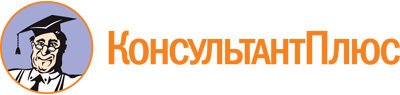 Приказ Рособрнадзора от 09.03.2023 N 360
"Об утверждении форм заявлений о государственной аккредитации образовательной деятельности, о внесении изменений в сведения, содержащиеся в государственной информационной системе "Реестр организаций, осуществляющих образовательную деятельность по имеющим государственную аккредитацию образовательным программам", о предоставлении временной государственной аккредитации образовательной деятельности и перечня документов, прилагаемых к заявлению о проведении государственной аккредитации образовательной деятельности, к заявлению о внесении изменений в сведения, содержащиеся в государственной информационной системе "Реестр организаций, осуществляющих образовательную деятельность по имеющим государственную аккредитацию образовательным программам", в отношении ранее не аккредитованных образовательных программ, реализуемых организацией, осуществляющей образовательную деятельность, и требований к их заполнению и оформлению"
(Зарегистрировано в Минюсте России 11.04.2023 N 72975)Документ предоставлен КонсультантПлюс

www.consultant.ru

Дата сохранения: 25.09.2023
 N п/пОсновная общеобразовательная программаФормы обученияФормы обученияФормы обученияN п/пОсновная общеобразовательная программаочнаяочно-заочнаязаочная123451N п/пОсновная профессиональная образовательная программаУровень образованияФормы обученияФормы обученияФормы обученияN п/пОсновная профессиональная образовательная программаУровень образованияочнаяочно-заочнаязаочная1234561N п/пОсновная общеобразовательная программаФормы обученияФормы обученияФормы обученияN п/пОсновная общеобразовательная программаочнаяочно-заочнаязаочная123451N п/пОсновная профессиональная образовательная программаУровень образованияформы обученияформы обученияформы обученияN п/пОсновная профессиональная образовательная программаУровень образованияочнаяочно-заочнаязаочная1234561N п/пНаименование учебных предметов, учебных курсов (в том числе внеурочной деятельности), учебных модулей в соответствии с учебным планом образовательной программыФамилия, имя, отчество (при наличии) педагогического работникаДолжность, квалификационная категория педагогических работниковСведения о повышении квалификации педагогических работников по профилю преподаваемого учебного предмета за последние 3 года1234512N п/пКлассНаименование учебного предмета в соответствии с учебным планомАвтор, название, место издания, издательство, год издания учебной литературыКоличество экземпляровЧисленность обучающихся, одновременно изучающих учебный предметКоличество экземпляров учебной литературы на одного обучающегося123456712N п/пНаименование учебных предметов, курсов, дисциплин (модулей), практики, иных видов учебной деятельности, предусмотренных учебным планом образовательной программыФамилия, имя, отчество (при наличии) педагогического работникаДолжность педагогического работникаУсловия привлечения (по основному месту работы, на условиях внутреннего или внешнего совместительства, на условиях гражданско-правового договора) педагогического работникаОбъем учебной нагрузкиОбъем учебной нагрузкиN п/пНаименование учебных предметов, курсов, дисциплин (модулей), практики, иных видов учебной деятельности, предусмотренных учебным планом образовательной программыФамилия, имя, отчество (при наличии) педагогического работникаДолжность педагогического работникаУсловия привлечения (по основному месту работы, на условиях внутреннего или внешнего совместительства, на условиях гражданско-правового договора) педагогического работникаколичество часовдоля ставки, занимаемая педагогическим работником, к целой ставке заработной оплате12345671N п/пФамилия, имя, отчество (при наличии) специалиста-практикаНаименование организации, осуществляющей деятельность в профессиональной сфере, в которой работает специалист-практик по основному месту работы или на условиях внешнего совместительстваЗанимаемая специалистом-практиком должностьОбщий трудовой стаж работы специалиста-практика в организациях, осуществляющих деятельность в профессиональной сфере, соответствующей профессиональной деятельности, к которой готовятся обучающиеся123451N п/пНаименование курсов, дисциплин (модулей), практики, иных видов учебной деятельности, предусмотренных учебным планом образовательной программыФамилия, имя, отчество (при наличии) педагогического работникаУсловия привлечения (по основному месту работы, на условиях внутреннего/внешнего совместительства, на условиях гражданско-правового договора) педагогических работниковИнформация о наличии ученой степени, ученого звания, наград, международных почетных званий или премий, в том числе полученных в иностранном государстве и признанных в Российской Федерации, и (или) государственных почетных званий и (или) лауреатства, государственных премий в соответствующей профессиональной сфере, членства в творческих союзах, побед и призов в творческих конкурсахОбъем учебной нагрузки педагогического работникаОбъем учебной нагрузки педагогического работникаN п/пНаименование курсов, дисциплин (модулей), практики, иных видов учебной деятельности, предусмотренных учебным планом образовательной программыФамилия, имя, отчество (при наличии) педагогического работникаУсловия привлечения (по основному месту работы, на условиях внутреннего/внешнего совместительства, на условиях гражданско-правового договора) педагогических работниковИнформация о наличии ученой степени, ученого звания, наград, международных почетных званий или премий, в том числе полученных в иностранном государстве и признанных в Российской Федерации, и (или) государственных почетных званий и (или) лауреатства, государственных премий в соответствующей профессиональной сфере, членства в творческих союзах, побед и призов в творческих конкурсахколичество часовдоля от ставки123456712N п/пФамилия, имя, отчество (при наличии) специалиста-практикаНаименование организации, осуществляющей деятельность в профессиональной сфере, в которой работает специалист-практик по основному месту работы или на условиях внешнего совместительстваЗанимаемая специалистом-практиком должностьОбщий трудовой стаж работы специалиста-практика в организациях, осуществляющих деятельность в профессиональной сфере, соответствующей профессиональной деятельности, к которой готовится обучающийся1234512N п/пОсновная общеобразовательная программаФормы обученияФормы обученияФормы обученияN п/пОсновная общеобразовательная программаочнаяочно-заочнаязаочная123451N п/пОсновная профессиональная образовательная программаУровень образованияФормы обученияФормы обученияФормы обученияN п/пОсновная профессиональная образовательная программаУровень образованияочнаяочно-заочнаязаочная1234561N п/пОсновная общеобразовательная программаФормы обученияФормы обученияФормы обученияN п/пОсновная общеобразовательная программаочнаяочно-заочнаязаочная123451N п/пОсновная профессиональная образовательная программаУровень образованияФормы обученияФормы обученияФормы обученияN п/пОсновная профессиональная образовательная программаУровень образованияочнаяочно-заочнаязаочная1234561N п/пНаименование учебных предметов, учебных курсов (в том числе внеурочной деятельности), учебных модулей в соответствии с учебным планом образовательной программыФамилия, имя, отчество (при наличии) педагогического работникаДолжность, квалификационная категория педагогических работниковСведения о повышении квалификации педагогических работников по профилю преподаваемого учебного предмета за последние 3 года1234512N п/пКлассНаименование учебного предмета в соответствии с учебным планомАвтор, название, место издания, издательство, год издания учебной литературыКоличество экземпляровЧисленность обучающихся, одновременно изучающих учебный предметКоличество экземпляров учебной литературы на одного обучающегося123456712N п/пНаименование учебных предметов, курсов, дисциплин (модулей), практики, иных видов учебной деятельности, предусмотренных учебным планом образовательной программыФамилия, имя, отчество (при наличии) педагогического работникаДолжность педагогического работникаУсловия привлечения (по основному месту работы, на условиях внутреннего или внешнего совместительства, на условиях гражданско-правового договора) педагогического работникаОбъем учебной нагрузкиОбъем учебной нагрузкиN п/пНаименование учебных предметов, курсов, дисциплин (модулей), практики, иных видов учебной деятельности, предусмотренных учебным планом образовательной программыФамилия, имя, отчество (при наличии) педагогического работникаДолжность педагогического работникаУсловия привлечения (по основному месту работы, на условиях внутреннего или внешнего совместительства, на условиях гражданско-правового договора) педагогического работникаколичество часовдоля ставки, занимаемая педагогическим работником, к целой ставке заработной оплате123456712N п/пФамилия, имя, отчество (при наличии) специалиста-практикаНаименование организации, осуществляющей деятельность в профессиональной сфере, в которой работает специалист-практик по основному месту работы или на условиях внешнего совместительстваЗанимаемая специалистом-практиком должностьОбщий трудовой стаж работы специалиста-практика в организациях, осуществляющих деятельность в профессиональной сфере, соответствующей профессиональной деятельности, к которой готовятся обучающиеся1234512N п/пНаименование курсов, дисциплин (модулей), практики, иных видов учебной деятельности, предусмотренных учебным планом образовательной программыФамилия, имя, отчество (при наличии) педагогического работникаУсловия привлечения (по основному месту работы, на условиях внутреннего/внешнего совместительства, на условиях гражданско-правового договора) педагогических работниковИнформация о наличии ученой степени, ученого звания, наград, международных почетных званий или премий, в том числе полученных в иностранном государстве и признанных в Российской Федерации, и (или) государственных почетных званий и (или) о лауреатства, государственных премий в соответствующей профессиональной сфере, членства в творческих союзах, побед и призов в творческих конкурсахОбъем учебной нагрузки педагогического работникаОбъем учебной нагрузки педагогического работникаN п/пНаименование курсов, дисциплин (модулей), практики, иных видов учебной деятельности, предусмотренных учебным планом образовательной программыФамилия, имя, отчество (при наличии) педагогического работникаУсловия привлечения (по основному месту работы, на условиях внутреннего/внешнего совместительства, на условиях гражданско-правового договора) педагогических работниковИнформация о наличии ученой степени, ученого звания, наград, международных почетных званий или премий, в том числе полученных в иностранном государстве и признанных в Российской Федерации, и (или) государственных почетных званий и (или) о лауреатства, государственных премий в соответствующей профессиональной сфере, членства в творческих союзах, побед и призов в творческих конкурсахколичество часовдоля от ставки123456712N п/пФамилия, имя, отчество (при наличии) специалиста-практикаНаименование организации, осуществляющей деятельность в профессиональной сфере, в которой работает специалист-практик по основному месту работы или на условиях внешнего совместительстваЗанимаемая специалистом-практиком должностьОбщий трудовой стаж работы специалиста-практика в организациях, осуществляющих деятельность в профессиональной сфере, соответствующей профессиональной деятельности, к которой готовится обучающийся1234512N п/пУровень профессионального образованияКод укрупненной группы профессий, специальностей и направлений подготовки профессионального образования/профессии, специальности, направления подготовкиНаименование укрупненной группы профессий, специальностей и направлений подготовки профессионального образования/профессии, специальности, направления подготовки123412N п/пУровень общего образования1212N п/пУровень профессионального образованияКод укрупненной группы профессий, специальностей и направлений подготовки профессионального образованияНаименование укрупненной группы профессий, специальностей и направлений подготовки профессионального образования123412N п/пУровень профессионального образованияКод укрупненной группы профессий, специальностей и направлений подготовки профессионального образования/профессии, специальности, направления подготовкиНаименование укрупненной группы профессий, специальностей и направлений подготовки профессионального образования/профессии, специальности, направления подготовки123412N п/пУровень общего образования1212N п/пУровень профессионального образованияКод укрупненной группы профессий, специальностей и направлений подготовки профессионального образованияНаименование укрупненной группы профессий, специальностей и направлений подготовки профессионального образования123412